МИНИСТЕРСТВО СЕЛЬСКОГО ХОЗЯЙСТВА НОВОЗЫБКОВСКИЙ СЕЛЬСКОХОЗЯЙСТВЕННЫЙ ТЕХНИКУМ – ФИЛИАЛ ФЕДЕРАЛЬНОЕГО ГОСУДАРСТВЕННОГО БЮДЖЕТНОГО ОБРАЗОВАТЕЛЬНОГО УЧРЕЖДЕНИЯ ВЫСШЕГО ОБРАЗОВАНИЯ «БРЯНСКИЙ ГОСУДАРСТВЕННЫЙ АГРАРНЫЙ УНИВЕРСИТЕТ»УТВЕРЖДЕНО:На заседании Ученого совета «___»___________2015 г.Протокол № _________Председатель Ученого совета,Ректор, профессор_________________________ Белоус Н.М.ОТЧЕТО РЕЗУЛЬТАТАХ  САМООБСЛЕДОВАНИЯНОВОЗЫБКОВСКОГО СЕЛЬСКОХОЗЯЙСТВЕННОГО ТЕХНИКУМА – ФИЛИАЛА ФГБОУ ВО «БРЯНСКИЙ ГОСУДАРСТВЕННЫЙ АГРАРНЫЙ УНИВЕРСИТЕТ»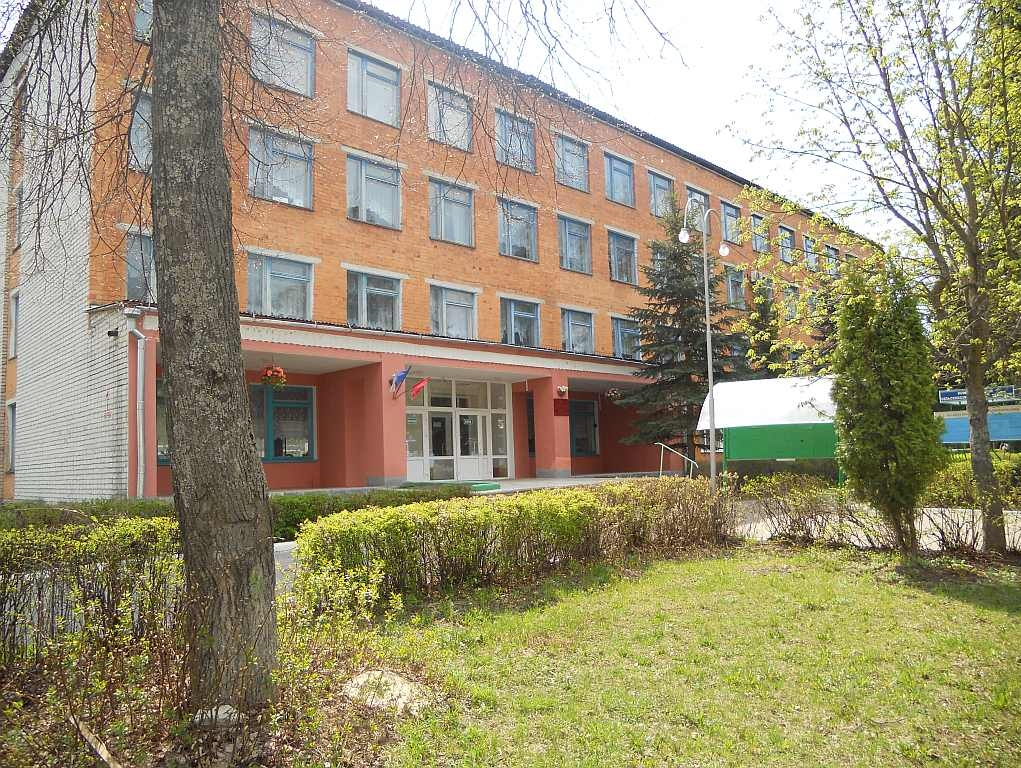 СодержаниеВведениеВ соответствии с пунктом 3 части 2 статьи 29 Федерального закона от 29.12.2012г. № 273-ФЗ «Об образовании в Российской Федерации» и приказом Минобрнауки России от 14 июня 2013г. №462 «Об утверждении Порядка проведения самообследования образовательной организации» было проведено самообследование образовательной деятельности образовательной организации за 2014 год. К самообследованию представлены специальности:35.02.07 Механизация сельского хозяйства;35.02.08 Электрификация и автоматизация сельского хозяйства;38.02.01 Экономика и бухгалтерский учет (по отраслям);23.02.03 Техническое обслуживание и ремонт автомобильного транспорта.Для проведения самообследования под председательством директора филиала была сформирована комиссия в составе руководителей подразделений, председателей цикловых комиссий, ведущих преподавателей.В ходе самообследования были проанализированы материалы, представленные цикловыми комиссиями и руководителями структурных подразделений, проведен анализ качества подготовки специалистов по каждой специальности, по которым проводится образовательная деятельность.  Комиссия изучила материалы самообследования по программам среднего профессионального образования и дополнительной профессиональной подготовки, проверила фактическое состояние учебной, методической, воспитательной работы, материально- техническое и информационное обеспечение образовательного процесса, наличие и полноту документации, регламентирующей деятельность образовательной организации. Комиссия дала подробную оценку соответствия содержания, уровня и качества подготовки специалистов по специальностям в соответствии с требованиями Федеральных государственных образовательных стандартов подготовки специалистов среднего профессионального образования.Результаты экспертизы представлены в настоящем отчете о самообследовании.Общие сведения об образовательной организации.                   Новозыбковский сельскохозяйственный техникум является филиалом федерального государственного бюджетного образовательного учреждения высшего образования «Брянский государственный аграрный	 университет», реализующим основные образовательные программы базового уровня подготовки.       Учебное заведение было основано 01.07. 1899 года Указом Его Императора Самодержавца Всероссийского (Прав. вестник № 15, 1899г.) как  Новозыбковское среднее сельскохозяйственное техническое училище. 01.09.1922 года училище было переименовано в Новозыбковский Политехникум им. Н.К.Крупской, 05.08.1927 года – в Новозыбковский агропединститут, 08.12.1932 года – в Новозыбковский сельскохозяйственный техникум, с 27.12.2011года (приказ Министерства сельского хозяйства от 22.11. 2010г.  № 409) являлся обособленным структурным подразделением ФГБОУ ВПО Брянской государственной сельскохозяйственной академии, 27.12.2011г. (приказ Минсельхоза от 27.12.2011г. № 491) переименован в Новозыбковский сельскохозяйственный техникум - филиал ФГБОУ ВПО «Брянская государственная сельскохозяйственная академия».       Новозыбковский филиал расположен в городе Новозыбкове Брянской области по улице Мичурина, дом 59.        Лицензия 90Л01 № 0000043 от 05 июня 2012года,   регистрационный № 0041.       Свидетельство о Государственной аккредитации  90А01 №0000329 от 14 декабря 2012года, регистрационный №0326.       Контактные информация: телефоны - приемная директора - 8(48343)59183, учебная часть – 8(48343)59166, приемная комиссия – 8(48343)59166, заместитель директора по учебной работе 8(48343)59124.    Цели и задачи учебной организации. Цели: Определение задач и путей развития филиала, направленных на повышение качества профессионального образования, с учетом политики государства в сфере профессионального образования, с основными направлениями социально – экономического развития региона, требованиям рынка труда,  обеспечение условий для реализации филиалом образовательной деятельности в системе СПО в условиях изменяющейся экономической, социальной и демографической ситуации. Программа направлена на реализацию идеи социального партнерства с различными государственными, образовательными, общественными, экономическими и производственными структурами.Задачи: - совершенствование методического обеспечения учебно–воспитательного процесса;- совершенствование воспитательного процесса, создание условий для гармоничного развития личности обучающихся и их творческой активности;- развитие материально – технической базы филиала, позволяющей осуществлять эффективно учебный процесс;- укрепление кадрового состава, создание условий для профессионализма руководящего и педагогического состава филиала, обеспечение высокого уровня доходов сотрудников и преподавателей филиала;- повышение привлекательности филиала среди потенциальных абитуриентов, потребителей образовательных услуг, формирование привлекательного имиджа филиала;- создание системы управления качеством образовательного учреждения;- развитие и поддержание положительных традиций филиала;- совершенствование системы управления;- расширение внебюджетной деятельности по всем направлениям деятельности филиала;- интеграция филиала с другими учебными заведениями области, выход в российское и международное информационное пространство с помощью интернета. Система управления образовательной организации     Управление в филиале осуществляется в соответствии с законодательством Российской Федерации, законом РФ «Об образовании», Типовым положением об образовательном учреждении среднего профессионального образования (среднем специальном учебном заведении), Уставом университета и строится на принципах единоначалия и самоуправления. Система управления филиалом построена с учетом широкого привлечения общественных структур, максимально учитывая потребности всех заинтересованных в достижении целей сторон: студентов и их родителей, персонала филиала, работодателей и социальных партнеров, органов управления образованием, региональных органов власти, общества в целом.Непосредственное управление деятельностью филиала осуществляет руководитель (директор), назначаемый приказом ректора университета из числа работников, имеющих, как правило, опыт учебно-методической  и организационной работы. Директор филиала:обеспечивает системную образовательную (учебно-воспитательную) и административно-хозяйственную (производственную) работу;решает научные, учебно-методические, административные, финансовые, хозяйственные и иные вопросы;планирует, координирует и контролирует работу структурных подразделений, педагогических и других работников филиала;осуществляет подбор и расстановку педагогических кадров и других сотрудников филиала;определяет должностные обязанности работников, создает условия для повышения их квалификации и совершенствования профессионального мастерства;поощряет и стимулирует творческую инициативу работников, поддерживает благоприятный морально-психологический климат в коллективе;формирует контингент обучающихся, обеспечивает их социальную защиту;обеспечивает эффективное взаимодействие и сотрудничество с органами местного самоуправления, предприятиями и организациями, общественностью, родителями (лицами, их заменяющими); содействует деятельности педагогических, психологических организаций и методических объединений;регулирует деятельность общественных  организаций, разрешенных законодательством;обеспечивает учет, сохранность и пополнение учебно-материальной базы, соблюдение правил санитарно-гигиенического режима и охраны труда, учет и хранение документации.Директор филиала является членом Ученого совета университета и представляет интересы филиала на Конференции трудового коллектива университета.Заместители директора осуществляют непосредственное руководство направлениями деятельности филиала и несут ответственность за вверенное им направление в соответствии с должностными инструкциями и приказами директора.Формами самоуправления филиала являются: Педагогический совет, Методический совет, Совет отделений, Студенческий совет. Области их деятельности регламентируются соответствующими положениями.Педагогический совет. Является коллегиальным совещательным органом, объединяющим педагогов и других работников филиала. К компетенции педагогического совета относятся вопросы анализа, оценки и планирования объема и качества знаний, умений и навыков обучающихся, теоретического и производственного обучения, производственной практики, воспитательной и методической работы; инспектирования и контроля образовательного процесса; содержания и качества образовательных программ и учебных планов; вопросы разработки, апробации, экспертизы и применения преподавательским составом новых педагогических и воспитательных технологий, методик и средств профессионального отбора и ориентации; новых форм и методических материалов, пособий, средств обучения и контроля; новых форм и методов теоретического и производственного обучения, производственной практики обучающихся. Заседания педагогического совета проводятся не реже одного раза в два месяца.Методический совет. Методический совет является постоянно действующим органом управления учебно-методической работой в филиале, который создан в целях совершенствования образовательного процесса путем разработки и внедрения новых форм и методов обучения, повышения уровня методического обеспечения учебных дисциплин и профессиональных модулей, различных видов занятий и самостоятельной работы студентов в соответствии с Федеральными государственными образовательными стандартами профессионального образования и требованиями к специальной подготовке специалистов, расширения и укрепления связей обучения с практикой, совершенствования педагогического мастерства преподавательского состава. Цель деятельности методического совета – организация и координация методического обеспечения образовательного процесса, методической учебы педагогических кадров. Состав методического совета формируется из числа руководящего состава филиала, заведующих отделениями, председателей цикловых методических комиссий, преподавателей. Плановые заседания методического совета проводятся не реже, чем один раз в месяц. Совет отделений. Совет отделения Новозыбковского филиала является рабочим и коллегиальным совещательным органом, объединяющим педагогических работников, работающих в учебных группах закрепленных специальностей и старост учебных групп. Совет отделения создается по специальностям в целях рассмотрения текущих вопросов организации обучения, повышения качества обучения и воспитания студентов. Руководителем и организатором Совета является заведующий отделением.       Основными направлениями деятельности Совета отделения являются: рассмотрение состояния и итогов учебной работы на отделении;работа по адаптации студентов нового приема; определение уровня преподавания отдельных учебных дисциплин и профессиональных модулей;определение уровня воспитательной работы и организации самоуправления;анализ итогов контроля учебно-воспитательного процесса;обсуждение вопросов стипендиального обеспечения студентов, допуска студентов к экзаменационной сессии, к государственной итоговой аттестации; контроль оформления обязательной учебной документации:  журналов учебных занятий, ведомостей учета пропущенных занятий, ведомостей успеваемости и посещаемости за каждый месяц, итоговых ведомостей за семестр и учебный год. 	Студенческий совет. Студенческий совет – добровольная студенческая организация, являющаяся органом студенческого самоуправления филиала. Студенческий совет осуществляет контроль за соблюдением правил внутреннего распорядка; способствует эффективности и успешности учебно-воспитательного процесса; организует и осуществляет контроль за проведением внеклассных мероприятий; способствует повышению культурного уровня студентов; организует работу по поддержанию в филиале чистоты и порядка, организует дежурство студентов в аудиториях, столовой, учебно-производственном хозяйстве; организует работу по благоустройству филиала и прилегающих территорий, озеленению кабинетов; организует выпуск стенгазет, бюллетеней, плакатов.Основу организационной структуры филиала составляют три отделения, выполняющие главную функцию образовательного учреждения – подготовку высококвалифицированных специалистов: два отделения очного обучения и заочное отделение.Учебные отделения         Очное отделение «Механизация сельского хозяйства»Специальности:35.02.07 Механизация сельского хозяйства;23.02.03Техническое обслуживание и ремонт автомобильного транспорта.     Очное отделение «Электрификация и автоматизация сельского хозяйства»Специальности:35.02.08 Электрификация и автоматизация сельского хозяйства; 38.02.01 Экономика и бухгалтерский учет (по отраслям).        Заочное отделениеСпециальность:35.02.07 Механизация сельского хозяйства.По профессиональным образовательным программам филиал ведет подготовку по следующим рабочим профессиям:Водитель автомобиля; Оператор электронно-вычислительных и вычислительных машин;Слесарь по ремонту автомобилей;Слесарь по ремонту сельскохозяйственных машин и оборудования;Слесарь-электрик по ремонту электрооборудования;Токарь;Тракторист-машинист сельскохозяйственного производства;Электромонтер по ремонту и обслуживанию электрооборудования.        В целях совершенствования качества обучения и воспитания студентов, программно-методического обеспечения учебных дисциплин и профессиональных модулей по специальностям преподаватели дисциплин и профессиональных модулей, руководители практик объединены в 4 цикловые методические комиссии:Общеобразовательных  и общепрофессиональных дисциплин;Общепрофессиональных экономических дисциплин и профессиональных модулей;Профессиональных модулей по специальности 110809 Механизация сельского хозяйства и Техническое обслуживание и ремонт автомобильного транспорта;Общепрофессиональных электротехнических дисциплин и профессиональных модулей;       В филиале также создаются временные рабочие группы по решению оперативных задач (например, по подготовке заседания педагогического совета, по организации и проведению месячников цикловых методических комиссий, для разработки нормативных и методических материалов, для проведения контроля качества знаний студентов).Представители филиала входят в различные профессиональные и отраслевые ассоциации и советы: совет директоров ССУЗов Брянской области, совет заместителей директоров, областные методические объединения преподавателей, обеспечивая, таким образом, участие общественности в управлении филиалом.Участие в управлении филиалом таких социальных партнеров как работодатели, региональные отраслевые органы управления, учебные заведения–партнеры обеспечивается через:участие в коллегиальных органах управления филиалом;участие в разработке и согласовании программ итоговой аттестации выпускников; участие в работе квалификационных комиссий при проведении квалификационных экзаменов по профессиональным модулям; участие в работе квалификационных комиссий Государственной итоговой аттестации выпускников по всем специальностям филиала;привлечение к формированию образовательных программ по специальностям и требований к выпускникам, а также выработке предложений по корректировке образовательных программ;Участие в разработке и согласовании контрольно - измерительных материалов.Участие студентов и их родителей в управлении обеспечивается, в основном, через такие коллегиальные органы управления как студенческий совет, педагогический совет, родительские собрания, попечительский совет и т.д.Новозыбковский филиал БГАУ для выполнения своих задач располагает:четырьмя учебно-административными корпусами; в них располагается 46 учебных кабинетов и 27 лабораторий, 6 учебных мастерских, 3 лаборатории информационных технологий, библиотека и 2 читальных зала, в том числе в общежитии, 2 спортивных зала, административные, служебные и складские помещения;общежитием на 500 мест, в нем располагаются жилые комнаты, комната для занятий и отдыха, комнаты санитарно-гигиенического и бытового назначения, медицинский кабинет.Кроме того, у филиала имеется автополигон площадью 2 га, трактородром площадью 2га, учебный гараж, на территории которого расположены кабинет и лаборатория технического обслуживания автомобилей,  демонтажно-монтажная мастерская, материально-техническая база для ТО и ремонта автомобилей.  Парк учебных автомобилей составляет  9 единица: 4 легковых и 5 грузовых, Парк учебных тракторов составляет 6 единиц, два зерноуборочных комбайна и ряд сельскохозяйственных орудий и машин. Техникум имеет три автобуса, которые используются для доставки студентов на практики. Имеется Дом культуры с актовым залом на 450 мест, музей техникума, столовая на 550 мест, 3 буфета на 90 мест.        Деятельность филиала организуется в соответствии с Программой развития Новозыбковского филиала ФГБОУ ВО БГАУ, единым планом учебно-воспитательной и методической работы на учебный год и до 2020 года. Режим работы в филиале определен Правилами внутреннего распорядка, рабочим учебным планом, графиком учебного процесса на учебный год, расписанием занятий на каждый семестр.Правила внутреннего распорядка, должностные обязанности административного, педагогического, учебно-вспомогательного и обслуживающего персонала разработаны в соответствии с законодательством Российской Федерации, Трудовым кодексом. Делопроизводство ведется в соответствии с предъявляемыми требованиями, обеспечивается сохранность документов строгой отчетности. На каждый вид деятельности в филиале разработаны положения, локальные акты, инструкции, в которых четко определены функции, права и обязанности структурных подразделений и работников филиала. Выводы: - Локальная нормативная и организационно-распорядительная документация филиала соответствует действующему законодательству и Уставу университета.- Организация взаимодействия структурных подразделений соответствует требованиям действующего законодательства РФ в области образования. - Система управления Новозыбковского филиала ФГБОУ ВО «Брянский ГАУ» оптимальна и соответствует нормативным документам.                 2.  Образовательная деятельность. Реализуемые образовательные программыПодготовка специалистов в Новозыбковском филиале ориентирована на потребности предприятий Брянска и области. В настоящее время филиал ведет подготовку специалистов по программам базового уровня СПО по очной и заочной формам обучения. В рамках дополнительного профессионального образования филиал ведет профессиональную подготовку по профилям специальностей.В Новозыбковском филиале БГАУ в соответствии с лицензией ведется подготовка специалистов по следующим специальностям СПО:по очной форме обучения: - 35.02.07 Механизация сельского хозяйства;- 35.02.08 Электрификация и автоматизация сельского хозяйства;- 38.02.01 Экономика и бухгалтерский учет (по отраслям); - 23.02.03 Техническое обслуживание и ремонт автомобильного транспорта;по заочной форме обучения: 	- 35.02.07 Механизация сельского хозяйства.Дополнительное профессиональное обучение ведется по следующим профессиям:- 11442 водитель автомобиля;- 16199 оператор электронно – вычислительных и вычислительных машин;- 18511 слесарь по ремонту автомобилей;- 18545 слесарь по ремонту сельскохозяйственных машин и оборудования;- 18590 слесарь – электрик по ремонту электрооборудования;- 19149 токарь;- 19205 тракторист – машинист сельскохозяйственного производства;- 19861 электромонтер по ремонту и обслуживанию электрооборудования. Выводы: - На момент самообследования реализуемые направления и формы подготовки специалистов со средним профессиональным образованием пролицензированы, аккредитованы и отвечают потребностям региона в специалистах среднего звена.                2.1.Структура профессиональной подготовки2.1.1. Структура и содержание образовательных программ по специальностям              Специальность 35.02.07  Механизация сельского хозяйства      Обучение по специальности 35.02.07  Механизация сельского хозяйства проводится по ФГОС СПО № 370 от 05.10. 2009 г., который утвержден 24.02.2009г. №141, введен в действие с 01.01.2010 г. Рабочий учебный план составлен в соответствии с требованиями к содержанию и уровню подготовки выпускников по специальности. Рабочий учебный план прошел внутреннюю экспертизу по программе  ФГУ «ИМЦА» (Шахты). Все дисциплины федерального компонента включены в учебный план, названия дисциплин и профессиональных модулей соответствуют Федеральному государственному образовательному стандарту и преподаются в логической последовательности, объединение дисциплин и модулей не допускается.      Общая продолжительность теоретического обучения составляет 119 недель, все виды практик 33 недели, промежуточная аттестация 7 недель, Государственная итоговая аттестация 2 недели. Максимальный объем учебной нагрузки (включая все виды аудиторной и внеаудиторной учебной работы)  и объем обязательных занятий соответствуют установленным нормативам (соответственно: 54 и 36 часов в неделю), последовательность представления дисциплин и профессиональных модулей соответствует логике их освоения. Вариативная часть составляет 30% от общего времени, отведенного на  освоение образовательной программы и распределяется на:- введение общепрофессиональных дисциплин – 48 часов,-увеличение часов на дисциплины математического и общего естественно – научного цикла:  математика – 10 часов, экологические основы природопользования – 8 часов; общепрофессионального цикла: инженерная графика – 30 часов, техническая механика – 40 часов, материаловедение – 18 часов, электротехника и электронная техника – 40 часов, основы гидравлики и теплотехники – 32 часа, основы агрономии – 36 часов, основы зоотехнии – 36 часов, информационные технологии в профессиональной деятельности – 14 часов, метрология, сертификация и подтверждение качества – 42 часа, основы экономики, менеджмента и маркетинга – 22 часа, правовые основы в профессиональной деятельности – 18 часов, охрана труда – 16 часов; -увеличение часов на освоение профессиональных модулей и междисциплинарных курсов: ПМ 05. - 38 часов, МДК 01.01. - 36 часов, МДК 01.02. - 34 часа, МДК 02.01. – 32 часа, МДК 02.02. – 100 часов, МДК 02.03. – 48 часов, МДК 03.01. – 40 часов, МДК 03.02. – 100 часов, МДК 04.01. – 26 часов.         Объём практической подготовки: учебная и производственная практика, лабораторно-практические занятия, выполнение курсовых работ - составляет 59% от обязательного объёма времени, отведенного на теоретическое обучение и практику.         По всем дисциплинам и профессиональным модулям учебного плана осуществляется контроль в виде экзамена, зачёта, дифференцированного зачета или другой формы контроля. Количество экзаменов не более 8 в год, зачетов и дифференциальных зачетов не более 10 в год. На весь период предусматривается  выполнение не более 3 курсовых работ (проектов) по профессиональному циклу. На основании рабочего учебного плана составлен график учебного процесса и практического обучения; соотношение теоретической и практической подготовки соответствует ФГОС СПО.        При контроле подготовки студентов используются все виды контроля: текущий, рубежный, итоговый. Практикуются комбинированные виды контроля, состоящие из теоретических и практических заданий. Контрольно – измерительные материалы и контрольно – оценочные средства для текущего, промежуточного и итогового контроля, обновляются, корректируются и дополняются при необходимости и согласовываются с работодателем. По всем дисциплинам, профессиональным модулям и практикам специальности 35.02.07 Механизация сельского хозяйства   имеются рабочие программы, которые прошли внутреннюю содержательную и техническую экспертизу, рассмотрены на заседаниях цикловой методической комиссии, методического совета, согласованы с работодателями и утверждены заместителем директора по учебной работе.       Структура рабочих программ соответствует рекомендациям ФГОС. Рабочие программы находятся в методическом кабинете, у преподавателя и у заместителя директора по учебной работе  на бумажном носителе. ФГОС СПО по специальности и основная профессиональная образовательная программа выпускников имеются у председателей ЦМК, у заведующего отделением, в кабинете итоговой аттестации, что позволяет студентам ознакомиться с ними в любое время. Рабочий учебный план по специальности имеется у заведующих отделениями, председателей цикловых методических комиссий и расположен на стенде, что дает возможность свободного доступа для ознакомления с ним. Преподавателями филиала ведется активная работа по созданию учебно-методических комплексов в электронном варианте и на бумажном носителе.Преподавателями были разработаны  инструкционные карты практических и лабораторных работ, опорные конспекты по дисциплинам и профессиональным модулям, методические рекомендации. Разработаны учебно-методические комплексы по всем дисциплинам и профессиональным модулям, предусмотренным учебным планом.Большая работа проводится по организации самостоятельной работы студентов (составление глоссариев, кроссвордов; ребусов, работа со справочной литературой; работа над рефератами; подготовка докладов к конференциям и семинарам). Внеаудиторная работа со студентами представлена в виде проведения месячников цикловых комиссий (выпуск стенгазет, плакатов; проведение КВН,  конкурсов по профессии, конференций, олимпиад, викторин, деловых игр и др.). Большую роль в подготовке специалистов играет внедрение в учебный процесс компьютерной техники, значительная часть занятий проводится преподавателями с использованием мультимедийного проектора.Важным звеном в процессе подготовки специалистов является организация практики студентов. Практика в филиале проводится в соответствии с графиком учебного процесса, в лабораториях и мастерских учебного заведения и на сельскохозяйственных предприятиях области.Для каждого вида практики разработана рабочая программа в соответствии с ФГОС к уровню подготовки выпускников по специальности 35.02.07 Механизация сельского хозяйства.Учебным планом в шестом и седьмом семестрах предусмотрено выполнение двух курсовых проектов  по МДК 02.02. и МДК 03.02.,  в восьмом семестре предусмотрено выполнение одной курсовой работы по МДК 04.01. Тематика курсовых проектов (работ) утверждается приказом ректора университета. Тему курсовой работы (проекта) студент выбирает самостоятельно или по рекомендации преподавателя из предложенного перечня. Ежегодно тематика курсовых работ обновляется. Организация выполнения курсовых работ (проектов) осуществляется в соответствии с «Рекомендациями по организации выполнения и защиты курсовой работы (проекта) по профессиональному модулю в образовательных организациях среднего профессионального образования», разработанными в соответствии с Федеральным законом от 29 декабря 2012 г. № 273-ФЗ «Об образовании в Российской Федерации», федеральными государственными образовательными стандартами по специальности, согласно Типовому положению об образовательном учреждении среднего профессионального образования, утверждённому постановлением Правительства Российской Федерации 18 июля 2008 года № 543.Разработанная  программа Государственной итоговой аттестации   определяет ее вид, условия подготовки, сроки, формы, объем времени на подготовку и проведение. Государственная итоговая аттестация по специальности 35.02.07 Механизация сельского хозяйства проводится в форме  защиты выпускной квалификационной работы (дипломный проект).Специальность 35.02.07 Электрификация и автоматизация сельского хозяйстваОбучение по специальности   35.02.07  Электрификация  и автоматизация сельского хозяйства проводится по ФГОС СПО № 367 от 30.09.2009года, зарегистрированного Министерством юстиции регистрационный №15459 от 09.12.2009 года. Рабочий учебный план составлен в соответствии с Федеральным государственным образовательным стандартом СПО. Рабочий учебный план прошел внутреннюю экспертизу по программе  ФГУ «ИМЦА» (Шахты). Все дисциплины федерального компонента включены в учебный план, названия дисциплин соответствуют Федеральному государственному образовательному стандарту и преподаются в логической последовательности, объединение дисциплин не допускается. Общая продолжительность теоретического обучения составляет 121 неделя,  все виды практик 31 неделя, промежуточная аттестация 7 недель, Государственная итоговая  аттестация 2 недели. Максимальный объем учебной нагрузки (включая все виды аудиторной  и внеаудиторной учебной работы) и объем обязательных занятий соответствуют установленным нормативам (соответственно 54 и 36 часов в неделю), последовательность представления дисциплин соответствует логике их освоения. Вариативная часть используется в основном на усиление профессиональных модулей и дисциплин общепрофессионального цикла и распределяется следующим образом: дисциплины математического и общего естественно - научного цикла - экологические основы природопользования – 18 часов; дисциплины общепрофессионального цикла – инженерная графика – 40 часов, материаловедение – 44 часа,  основы электротехники – 100 часов, информационные технологии в профессиональной деятельности – 30 часов, метрология, сертификация и подтверждение качества – 12 часов, основы экономики, менеджмента и маркетинга – 58 часов, правовые основы профессиональной деятельности – 22 часа, охрана труда – 24 часа, безопасность жизнедеятельности – 4 часа; междисциплинарные курсы – МДК 01.01. – 72 часа, МДК 01.02. 90 часов, МДК 02.02. – 20 часов, МДК 03.01 – 158 часов, МДК 03.02. – 168 часов, МДК 04.01. – 40 часов. Объём практической подготовки: производственная практика, лабораторно-практические занятия, выполнение курсовых работ - составляет 52% от общего объёма времени, отведённого на теоретическое обучение и практику.В пятом семестре предусмотрено выполнение двух курсовых проектов по МДК 01.01. и МДК 02.02. в восьмом семестре предусмотрено выполнение курсовой работы по МДК 04.01.По всем дисциплинам учебного плана предусмотрен контроль в виде  зачета, дифференцированного зачета  или  экзамена. Максимальное количество экзаменов в учебном году не превышает 8, зачетов не более 10 в год. На основании рабочего учебного плана составлен график учебного процесса, календарный учебный график и график практического обучения; соотношение теоретической и практической подготовки соответствует ФГОС СПО (50% - 60%). При контроле подготовки студентов используются все виды контроля: предварительный, для вновь поступивших, текущий, рубежный, промежуточный, итоговый. Практикуются комбинированные контрольные работы, состоящие из теоретических и практических заданий. Контрольные задания для промежуточного и итогового контроля, пакеты экзаменующего, билеты к экзаменам обновляются ежегодного. По всем дисциплинам, специальности 35.02.07 Электрификация и автоматизация сельского хозяйства, имеются рабочие программы, которые разработаны в соответствии с рекомендациями ФГОС СПО,  рассмотрены на заседаниях цикловой методической комиссии, методического совета, имеют внутреннюю техническую и содержательную экспертизу и утверждены заместителем директора по учебной работе.Структура рабочих программ соответствует рекомендациям ФГОС СПО и Министерства образования. Рабочие программы находятся в методическом кабинете, у преподавателя и  заместителя директора по учебной работе на  бумажном носителе и  в ТСО на электронном носителе. ФГОС СПО по специальности и основная профессиональная образовательная программа выпускников имеются в ЦМК, у заведующего отделением, и на стенде, что позволяет студентам ознакомиться с ними в любое время.Преподавателями разработаны рекомендации по выполнению практических работ, курсовых проектов (работ), опорные конспекты, методические пособия по дисциплинам.    Большая работа проводится по организации самостоятельной работы студентов (составление словарей терминов,  глоссариев, кроссвордов, ребусов; работа со справочной литературой; работа над рефератами; подготовка докладов к конференциям и семинарам).    Внеаудиторная работа со студентами представлена в виде проведения месячников цикловых комиссий (выпуск стенгазет, бюллетеней, плакатов; проведение КВН,  конкурсов по профессии, конференций, олимпиад, викторин, деловых игр и др.).     Большую роль в подготовке специалистов играет внедрение в учебный процесс компьютерной техники. В учебном заведении имеется 3 учебных кабинета по информатике и информационным технологиям.   Важным звеном в процессе подготовки специалистов является организация практики студентов, для каждого вида практики разработана рабочая программа в соответствии с требованиями ФГОС по специальности 35.02.07 Электрификация и автоматизация сельского хозяйства.   Учебным планом предусмотрено выполнение двух курсовых проектов по МДК01.01., МДК02.02. и одной курсовой работы по МДК 04.01       Тематика курсовых проектов (работ) утверждается приказом ректора университета. Тему курсовой работы (проекта) студент выбирает самостоятельно или по рекомендации преподавателя из предложенного перечня. Ежегодно тематика курсовых работ (проектов) обновляется. Организация выполнения курсовых работ осуществляется в соответствии с «Рекомендациями по организации выполнения и защиты курсовой работы (проекта) по дисциплине в образовательных учреждениях среднего профессионального образования,  разработанными в соответствии с Федеральным законом от 29 декабря 2012 г. № 273-ФЗ «Об образовании в Российской Федерации», федеральными государственными образовательными стандартами по специальности, согласно Типовому положению об образовательном учреждении среднего профессионального образования, утверждённому постановлением Правительства Российской Федерации 18 июля 2008 года № 543.    Разработанная программа государственной итоговой аттестации определяет ее вид, условия подготовки, сроки, формы, объем времени на подготовку и проведение. Итоговая государственная аттестация по специальности 35.02.07 Электрификация и автоматизация сельского хозяйства проводится в форме защиты выпускной квалификационной работы (дипломный проект).   Специальность 38.02.01 Экономика и бухгалтерский учет (по отраслям)Обучение по специальности 38.02.01 Экономика и бухгалтерский учёт (по отраслям) проводится по ФГОС СПО, утвержденному Министерством образования России от 06.04.2010г. № 282. Рабочий учебный план  составлен в соответствии с Федеральным государственным образовательным стандартом СПО, утвержден ректором Брянского ГАУ.Рабочий учебный план прошел внутреннюю экспертизу по программе ФГУ «ИМЦА» (Шахты). Все дисциплины федерального компонента включены в учебный план, названия дисциплин соответствуют Федеральному государственному образовательному стандарту и преподаются в логической последовательности, объединение дисциплин не допускается.             	Объем часов по блокам дисциплин соответствует ФГОС, объем часов на изучение каждой дисциплины Федерального компонента цикла ОПД соответствует требованиям ФГОС.     	Объём еженедельной аудиторной нагрузки студентов составляет 36 часов.     	Объём теоретического обучения составляет для первого курса - 39 недель; для второго курса - 37 недель;  для 3 курса 22 недели.                                                                                           	Объём практической подготовки студентов составляет всего 14 недель. В том числе: - учебная практика – 3 недели, - производственная практика (по профилю специальности) – 7 недель, - производственная практика (преддипломная) – 4 недели.   	В течение учебного года проводится 2 промежуточные аттестации, за исключением 1 курса, по форме – экзамены, дифференцированные зачеты и зачеты.     	Объем вариативной части ОПОП оставляет – 648 часов и распределяется следующим образом: - введены новые дисциплины во все циклы ОПОП кроме профессиональных модулей. ОГСЭ - русский язык и культура речи – 80 часов,  основы права – 63 часа, основы социологии и политологии – 63 часа, психология общения – 63 часа;  ЕН – экологические основы природопользования – 48 часов;  ОП – страховое дело – 68 часов,  основы экономической теории – 120 часов,   маркетинг – 95 часов, основы банковского дела – 58 часов, анализ финансово – хозяйственной деятельности – 79 часов. Подготовка по повышенному уровню не ведется.По всем дисциплинам учебного плана осуществляется контроль в виде   зачета, дифференцированного зачета или экзамена по дисциплине и профессиональному модулю. Количество экзаменов не более 8 в год, зачетов не более 10 в год.   В процессе освоения специальности студенты выполняют 1 курсовую работу в 6 семестре по МДК 04.02.Тематика курсовой работы соответствует рабочим программам.    	В тематике отражается  актуальность, практическая и теоретическая направленность по изученным дисциплинам.   	Разработка заданий для курсовой работы обсуждается и утверждается на заседании цикловой методической комиссии. В соответствии с выпуском новой номенклатуры автоматизированных устройств происходит обновление заданий. Защита курсовых работ проводится устно.    Имеются  методические рекомендации о порядке разработки курсовой работы, разработанными в соответствии с Федеральным законом от 29 декабря 2012 г. № 273-ФЗ «Об образовании в Российской Федерации», федеральными государственными образовательными стандартами по специальности, согласно Типовому положению об образовательном учреждении среднего профессионального образования, утверждённому постановлением Правительства Российской Федерации 18 июля 2008 года № 543.Научным руководителем курсовой работы  является преподаватель ведущий профессиональный модуль. Рецензии имеются в наличии и позволяют сделать достоверный вывод о качестве работы.        На основании рабочего учебного плана составлен график учебного процесса, календарный учебный график и график практического обучения; соотношение теоретической и практической подготовки соответствует ФГОС СПО (50% - 60%). При контроле подготовки студентов используются все виды контроля: предварительный, для вновь принятых студентов, текущий, рубежный, промежуточный и итоговый. Практикуются комбинированные контрольные работы, состоящие из теоретических и практических заданий. Количество контрольных работ устанавливает сам преподаватель. Контрольные задания для промежуточного и итогового контроля, пакеты экзаменующего, билеты к экзаменам обновляются ежегодного. По всем дисциплинам специальности 38.02.01 Экономика и бухгалтерский учёт (по отраслям)  имеются рабочие программы, которые разработаны на основе рекомендаций Федерального стандарта и Министерства образования. Программы рассмотрены на заседании цикловой методической комиссии, методического совета, имеют внутреннюю техническую и содержательную экспертизу и утверждены заместителем директора по учебной работе.Структура рабочих программ соответствует рекомендациям ФГОС СПО. Рабочие программы находятся в методическом кабинете, у председателей ЦМК, заместителя директора по учебной работе и преподавателей.ФГОС СПО по специальности и основная профессиональная образовательная программа выпускников имеются в ЦМК, у заведующего отделением, на стенде, что позволяет студентам ознакомиться с ними в любое время.Реализацию профессиональной образовательной программы по общепрофессиональным и профессиональным модулям обеспечивают цикловые комиссии общепрофессиональных  дисциплин и профессиональных модулей.  Преподавателями разработаны методические пособия, рекомендации по выполнению практических работ, курсовых работ, текстов  лекций, опорных конспектов.    Большая работа проводится по организации самостоятельной работы студентов (составление глоссариев, словарей терминов; работа со справочной литературой; работа над рефератами; подготовка докладов к конференциям и семинарам).    Внеаудиторная работа со студентами представлена в виде проведения месячника цикловой комиссии (выпуск бюллетеней, стенгазет, плакатов, открытые защиты курсовых работ, конкурс по профессии, конференции, викторины).  Большую роль в подготовке специалистов играет внедрение в учебный процесс компьютерной техники. В учебном заведении имеется 3 учебных кабинета по информатике и информационным технологиям.Важным звеном в процессе подготовки специалистов является организация практики студентов, для каждого вида практики разработана рабочая программа в соответствии с Федеральными государственными требованиями по специальности 38.02.01Экономика и бухгалтерский учёт (по отраслям).    	Итоговая аттестация  студентов проходит в виде защиты выпускной квалификационной работы. В наличии имеются нормативные документы, регламентирующие данную процедуру. Состав Государственной аттестационной комиссии утверждается ректором Департамента научно – технологической политики и образования, порядок работы устанавливается приказом директора согласно учебному плану.  	В наличии имеются программа итоговой государственной аттестации, рассмотренная и утверждённая на заседании методического Совета, рассмотренная и одобренная Советом филиала, согласованная с Председателем Государственной аттестационной комиссии и утверждённая ректором академии. В состав комиссии по защите выпускных квалификационных работ входят специалисты учебного заведения и организаций Брянского региона.Специальность 190631  Техническое обслуживание и ремонт автомобильного транспорта       Обучение по специальности 23.02.03 Техническое обслуживание и ремонт автомобильного транспорта ведется по ФГОС СПО № 184 , утвержденный приказом Министерства образования и науки Российской Федерации от 17 марта 2010г. Рабочие учебные планы составлены в соответствии с ФГОС СПО в части государственных требований содержания и уровню подготовки выпускников по специальности. Рабочие учебные планы прошли внутреннюю экспертизу в ФГУ «ИМЦА» (Шахты). Все дисциплины федерального компонента включены в учебный план, названия дисциплин соответствуют Федеральному государственному образовательному стандарту и преподаются в логической последовательности, объединение дисциплин не допускается. Общая продолжительность теоретического обучения по ФГОС СПО составляет 122 недели, все виды практик 31 неделя, промежуточная аттестация 8 недель, итоговая государственная аттестация 4 недели. Максимальный объем учебной нагрузки (включая все виды аудиторной  и внеаудиторной  учебной работы)  и объем обязательных занятий соответствуют установленным нормативам (соответственно 54 и 36 часов в неделю), последовательность представления дисциплин соответствует логике их освоения,По всем дисциплинам учебного плана осуществляется контроль в виде   зачета, дифференцированного зачета, экзамена, квалификационного экзамена.  Количество экзаменов не более 8 в год, зачетов не более 10 в год. Согласно учебному плану предусмотрено выполнение двух курсовых проектов по ПМ 01.01. и одной курсовой работы по ПМ.02.01. На основании рабочего учебного плана ФГОС СПО  составлены графики учебного процесса и практического обучения; соотношение теоретической и практической подготовки соответствует 50 – 60%.При контроле подготовки студентов используются все виды контроля: предварительный, текущий, рубежный, итоговый. Практикуются комбинированные виды контроля, состоящие из теоретических и практических заданий.  Контрольные задания для промежуточного и итогового контроля, билеты к экзаменам обновляются ежегодного. По всем дисциплинам специальности 23.02.03 Техническое обслуживание и ремонт автомобильного транспорта  имеются рабочие программы, которые разработаны на основе Федерального госстандарта, все они  рассмотрены на заседаниях цикловой методических комиссии, методического совета, имеют внутреннюю техническую и содержательные экспертизы. Профессиональные модули согласованы с работодателями  и  утверждены заместителем директора по учебной работе.Структура рабочих программ соответствует рекомендациям Федерального агентства по образованию РФ и ФГОС.  Рабочие программы находятся в  методическом кабинете (на бумажном носителе), у председателей ЦМК и преподавателей. ФГОС СПО  по специальности и основная профессиональная образовательная программа выпускников имеются у председателя ЦМК, у заведующего отделением,  что позволяет студентам ознакомиться с ними в любое время. Учебные планы представлены на стенде в доступном мете для преподавателей и студентов.Преподавателями филиала ведется активная работа по созданию, переработке  и пополнению методических комплексов на электронном и  бумажном носителях.Преподавателями были разработаны  учебные пособия, инструкционные карты практических работ, опорные конспекты по дисциплинам, методические рекомендации по дисциплинам. Реализацию профессиональной образовательной программы по общепрофессиональным дисциплинам и профессиональным модулям  обеспечивают Цикловые методические комиссии общеобразовательных, общепрофессиональных дисциплин и профессиональных модулей.Большая работа проводится по организации самостоятельной работы студентов (составление словарей терминов; работа со справочной литературой; работа над рефератами; подготовка докладов к конференциям и семинарам). Внеаудиторная работа со студентами представлена в виде проведения: месячников ЦМК (выпуск стенгазет, плакатов, открытые защиты курсовых работ, конкурс по профессии и д.р.).  Большую роль в подготовке специалистов играет внедрение в учебный процесс компьютерной техники; значительная часть занятий преподавателями проводится с использованием мультимедийного проектора.Важным звеном в процессе подготовки специалистов является организация практики студентов, для каждого вида практики разработана рабочая программа в соответствии с ФГОС СПО к содержанию и уровню подготовки выпускников по специальности 23.02.03 Техническое обслуживание и ремонт автомобильного транспорта.  Учебным планом предусмотрено выполнение двух курсовых проектов по ПМ 01.01. в 6 и 7 семестрах и одной курсовой работы по ПМ.02.01. в 8 семестре.Тему курсовой работы (проекта) студент выбирает самостоятельно или по рекомендации преподавателя из предложенного перечня. Тематика курсовых проектов и работы утверждается приказом ректора университета. Ежегодно тематика курсовой работы и проектов обновляется.        Организация выполнения курсового   проекта осуществляется в соответствии с «Рекомендациями по организации выполнения и защиты курсового проекта (работы) по дисциплине в образовательных учреждениях среднего профессионального образования»,  локального акта разработанного учебной организацией в соответствии с Федеральным законом от 29 декабря 2012 г. № 273-ФЗ «Об образовании в Российской Федерации», федеральными государственными образовательными стандартами по специальности, согласно Типовому положению об образовательном учреждении среднего профессионального образования, утверждённому постановлением Правительства Российской Федерации 18 июля 2008 года № 543.Разработанная  программа государственной итоговой аттестации  соответствует рекомендациям  «По организации итоговой государственной аттестации  выпускников образовательных учреждений СПО», локальному  акту,  определяет ее вид, условия подготовки, сроки, формы, объем времени на подготовку и проведение, а также содержание экзаменационных материалов, итоговой квалификационной работы (дипломного  проекта) и критерии оценки уровня и качества подготовки выпускника. Итоговая государственная аттестация по специальности 23.02.03 Техническое обслуживание и ремонт автомобильного транспорта по ГОС СПО – 2 проводилась в форме междисциплинарного экзамена. Этапы включают в себя теоретический материал, практические задания, задачи и производственные ситуации. Заседания ГАК проводились по каждому этапу экзамена и протоколировались. Итоговая оценка и присвоение квалификации происходили на заключительном заседании ГАК. Выводы, замечания и предложения председателя ГАК рассматривались на заседании цикловой методической комиссии и учитываются при организации  учебного процесса.Заочное обучение.       Заочное обучение ведется по специальности 35.02.07 Механизация сельского хозяйства.      Обучение студентов ведется на бюджетной основе и с полным возмещением затрат на обучение.  Контингент студентов заочного отделения представлен в таблице № 1.                                          Контингент студентов                                                                                                                            Таблица № 1В течение учебного года проводится профориентационная работа для поступающих на заочное отделение. С предприятиями и организациями Брянской области постоянно поддерживается информационная связь в целях предложения услуг по повышению квалификации их сотрудников. Состав учебно-методической документации по специальности определяется нормативными документами Минобразования и науки РФ и включает: Федеральный государственный образовательный стандарт;  базовый учебный план, рабочий учебный план по специальности СПО 35.02.07  Механизация сельского хозяйства; рабочие учебные программы  по дисциплинам и профессиональным модулям.Общие требования к рабочим учебным планам (нормативные сроки обучения, квалификации выпускников, уровень подготовки, структура, каникулы) соблюдены. Соотношение практического и теоретического обучения соответствует Федеральным государственным образовательным стандартам СПО. Перечень учебных дисциплин, видов и продолжительность практик соответствует ФГОС СПО. В учебном плане в разделе «Производственная (профессиональная) практика» указаны все виды практик. Особенности проведения практик отражены в пояснениях к учебному плану.Образовательный процесс планируется на основе графика учебного процесса, утвержденного директором филиала. Расписание занятий составляется по специальности и курсам своевременно, утверждается директором. Итоговая государственная аттестация проводится в соответствии с ФГОС СПО и рабочими учебными планами в форме защиты дипломных проектов. Расписание учебных занятий и графики учебного процесса соответствуют рабочим учебным планам.Индивидуальные графики составлены в полном соответствии с учебными планами и выдаются студентам на каждый курс обучения с учетом выполнения классных и домашних контрольных работ, курсовых проектов (работ) и сроков сдачи экзаменов и зачетов. Учебные рабочие программы дисциплин и модулей соответствуют учебным рабочим программам одноименных дисциплин и модулей  дневного отделения с соответствующей корректировкой времени самостоятельной учебной нагрузки студентов.Прием студентов на заочном отделении ведется согласно Уставу университета. Порядок поступления и зачисления на заочное отделение отражены в Правилах приема в университет. Издаются приказы о зачислении, распределении по группам и фамилии студентов заносятся  в алфавитную книгу (базу данных).На заочном отделении работают педагогические работники, обеспечивающие учебный процесс очной формы обучения.  Для организации и проведения учебного процесса по подготовке специалистов без отрыва от производства заочное отделение использует учебно-материальную базу очного отделения филиала, включающую в себя кабинеты, лаборатории, библиотеку, что дает возможность обеспечить выполнение учебных планов.  Лабораторно-экзаменационные сессии  фиксируются в графике учебного процесса. Количество часов в учебном году на обзорные, установочные, практические занятия и лабораторные работы, проводимые в период сессии, устанавливается в размере не более 160 часов. Каникулы также условно фиксируются в графике учебного процесса. Количество часов на курсовой проект (работу) определяется в соответствии с учебным планом очной формы обучения.Лабораторно-экзаменационная сессия проводится два раза в год в сроки, предусмотренные графиком учебного процесса. Количество дисциплин, модулей и часов планируется согласно рабочему учебному плану.Студентам-заочникам предоставляется возможность в течение учебного года получать консультации: групповые, письменные, индивидуальные. Количество экзаменов в учебном году составляет не более 8, общее количество контрольных работ  не более 10, по одной дисциплине не более 2.Лабораторные и практические задания, предусмотренные учебным планом, проводятся  во время лабораторно-экзаменационных сессий.На каждого студента заведены личные карточки, вложенные в личные дела, где выставлены все оценки по дисциплинам, модулям, фиксируется выполнение учебной программы за год и перевод студента на следующий курс. По завершении обучения  личные учетные карточки сдаются в архив.На начало занятий заводится учебная документация: журналы учебных занятий, журналы учета выполнения контрольных работ, форма № 2.Учебная документация ведется в соответствии с методическими и рекомендательными документами по заочной форме обучения. Постоянно осуществляется контроль со стороны заведующего заочным отделением. Оценки по результатам экзаменов и зачетов выставляются в экзаменационные и зачетные ведомости и заносятся в зачетные книжки студентов и в итоговую ведомость по годам обучения.Для выдачи справок-вызовов студентам заведен журнал. Выдача справок осуществляется без нарушений.Рецензирование контрольных работ и курсовых проектов проводится в установленные сроки в соответствии с рекомендациями по организации учебного процесса по заочной форме обучения в образовательных учреждениях СПО. Контроль за сроками рецензирования осуществляют заведующий заочным отделением и секретарь. Ведутся журналы учета контрольных работ студентов.Контрольные работы и курсовые проекты (работы) списываются по окончании выполнения учебной программы по данной дисциплине, о чем составляется акт на списание.С преподавателями, работающими на отделении, постоянно проводятся собрания и индивидуальные консультации. Выводы:- Самообследованием установлено, что реализуемые в филиале специальности подготовки и формы обучения соответствуют выданной лицензии. - Структура подготовки специалистов в филиале отвечает потребностям города, области, региона и является перспективной.2.2. Организация и качество приема абитуриентовЕжегодный прием студентов на обучение осуществляется на основе контрольных цифр приема, утвержденных Учредителем. План приема в 2014 году выполнен. Зачисление в филиал проходит по результатам аттестатов по программам: основного общего образования, среднего (полного) общего образования и дипломов начального профессионального образования.Прием проводится на базе основного общего и среднего (полного) общего образования. Срок обучения составляет 3 года 10 месяцев, 2 года 10 месяцев в зависимости от специальности.                                  Динамика приема на очное отделение                                                                                                                                                                                                                                                                                                                                                                                  Таблица № 2Таблица показывает, что контрольная цифра приема выполнена и перевыполнена. Это объясняется тем, что в таблице 1 указан прием студентов с учетом продления приема в 2013-2014 учебном году (до 30.12.2014г.) и с учетом принятых граждан Украины сверх контрольных цифр по разрешению Правительства России. Конкурс абитуриентов в 2014 году был выше прошлогоднего, особенно по техническим специальностям.     Структура подготовки специалистов, по контингенту обучающихся по специальностям характеризуется следующими данными: на 1 октября 2014-2015 учебного года в филиале обучается 651 студент по дневной форме обучения, 130 студентов по заочной форме обучения.По всем специальностям в соответствии с ФГОС обучение завершается защитой итоговой квалификационной работы, которая, согласно графика, состоится с 15.06.2015г. по 28.06. 2015г.Выпускники филиала имеют возможность продолжать обучение по сокращенным образовательным программам в Брянском ГАУ. 	Профориентационная работа проводится через средства массовой информации (справочные издания, телевидение, радио, газеты). Администрация, преподаватели и студенты филиала участвуют в ярмарках учебных мест различных городов Брянской области, которые организуются региональной службой занятости населения и по согласованию филиала с администрацией городов области.  Проводятся беседы в выпускных классах школ города, районов области, как с родителями, так и со школьниками. Ежегодно в филиале проводятся Дни открытых дверей.В филиале организована определенная работа по анализу потребности выпускников для предприятий города, области, Российской Федерации, налажена связь с кадровыми службами базовых предприятий. Вывод:- Контрольные цифры приема выполняются на конкурсной основе.- Численность контингента обучающихся в Новозыбковском филиале ФГБОУ ВО «Брянский ГАУ» соответствует контрольным нормативам.                        2.3.Контингент студентовКонтингент студентов филиала за 2014 год составляет 705 человек, в том числе заочно 98 человек. Контингент студентов по формам обучения и специальностям показан в таблице 3.                                                                                                             Таблица 3                                                              2.4. Показатели качества обучения Информация о результатах контроля знаний, проведенного при самообследовании.по циклу базовых дисциплин.                                                                                 Таблица 4по циклу профильных дисциплин по циклу общих гуманитарных и социально-экономических дисциплинпо циклу  математических и общих естественнонаучных дисциплин. по циклу общепрофессиональных дисциплин. по циклу профессиональных модулей   2.5. Организация практической подготовки студентов     ФГОС и Учебным планом  по всем реализуемым   специальностям  предусмотрены следующие виды практик: учебная практика производственная практикапроизводственная (преддипломная)  практикаОрганизация и проведение практик в филиале осуществляется на основании локальных нормативных актов:Положения по планированию, организации и проведению лабораторных работ и практических занятий, принятого Ученым Советом академии от 26 декабря 2013 г. протокол №4 и утвержденного Ректором академии 26 декабря 2013 г. Положения о практике обучающихся, осваивающих основные профессиональные образовательные программы среднего профессионального образования, принятого Ученым Советом академии от 31 октября 2013 г. протокол № 2 и утвержденного Ректором ФГБОУ ВО «БГАУ» 31 декабря 2013 г.Программы учебных и  производственных практик  разработаны в полном объеме. Программы практик соответствуют  требованиям федерального государственного образовательного стандарта и Положению о практике обучающихся, осваивающих основные профессиональные образовательные программы среднего профессионального образования.       Учебные практики проводятся в мастерских и лабораториях филиала под руководством мастера производственного обучения и преподавателя. В филиале имеются мастерские: слесарная,  механическая, электромонтажная, демонтажно – монтажная, кузнечная, сварочная. Для проведения учебных практик используются и профильные лаборатории: сельскохозяйственных и мелиоративных машин, тракторов и автомобилей, технического обслуживания и ремонта машин, основы механизации сельскохозяйственного производства, основы гидравлики и теплотехники, материаловедения, метрологии, электротехники и электроники, эксплуатации и ремонта электрооборудования, светотехники и электротехнологии, электрических машин и аппаратов, автоматизации технологических процессов и систем автоматического управления, электротехники, электроснабжения сельского хозяйства, эксплуатации машинно – тракторного парка, технического обслуживания и ремонта автомобильного транспорта, диагностики и ремонта бытовой техники.       Образовательная программа  обеспечена базами практик на основе долгосрочных  и индивидуальных договоров.Перечень предприятий и организаций, с которыми заключены долгосрочные договоры на проведение практик дан в таблице                                                                                                                    Таблица 5       Направление деятельности организаций, обеспечивающих производственную практику, соответствует  профилю подготовки обучающихся.       Студенты распределяются на практики на основании приказов. За всеми студентами закрепляются руководители практики. Практика проводится по утвержденной программе, которая выдается студенту перед отправкой на практику.       По результатам практики студенты представляют дневники - отчеты, аттестационные листы с личной характеристикой и характеристикой выполнения необходимого объема заданий и их качества. Дневники-отчеты по практикам и отзывы (рецензии) руководителей практик подтверждают  их соответствие  утвержденным программам.       Уровень организации и проведения практик соответствует   требованиям федерального государственного образовательного стандарта.             Востребованность выпускников на рынке труда       Одним  из основных показателей, характеризующих качество подготовки специалистов, является востребованность выпускников на рынке труда. Сегодня на рынке труда предлагают рабочие места не только работодатели государственных предприятий, но и работодатели частных организаций и предприятий. Поэтому подготовка профессиональных кадров - это проблема не только учебного заведения, но и работодателей, и эффективно решать эту проблему можно только совместными усилиями через систему социального партнерства.За отчётный период велась большая работа по налаживанию  долгосрочных контрактов с работодателями с целью прохождения студентами производственной практики. Ежегодно проводятся  научно-практические конференции. На заседаниях педагогического совета рассматриваются темы: «Мониторинг подготовки специалистов», «Профориентационная работа», «Формирование профессиональной компетенции студентов - залог успешного трудоустройства выпускников», «Личностно-ориентированный подход в формировании профессиональной компетенции и мобильности будущих специалистов».Многие студенты стараются уже на производственной практике проявить себя как думающие, ответственные, организованные работники. Этому свидетельствуют благодарственные письма и отзывы от руководителей предприятий, на которых работают выпускники филиала. На основании отзывов потребителей специалистов можно сделать вывод, что выпускники Новозыбковского филиала БГАУ имеют достаточный уровень знаний и умений для присвоения им той или иной квалификации. Отмечается, что важнейшим моментом при подготовке специалистов является тесная связь процесса обучения с дальнейшей профессиональной деятельностью. Реализация образовательных программ ведется с учетом требований регионального рынка труда. Полученные выпускниками знания отвечают современным требованиям, предъявляемым потребителями. У выпускников наблюдается достаточно быстрый карьерный рост на производстве, ряд выпускников поступает в вузы для продолжения образования. Рекламаций на подготовку выпускников с предприятий и организаций не поступало. Вывод:- Полученные при самообследовании результаты оценки знаний студентов, востребованность выпускников, отзывы предприятий и отсутствие рекламаций на подготовку выпускников позволяют оценить качество подготовки специалистов как соответствующее заявленным  уровням образования и удовлетворяющие Федеральные государственные требования к содержанию ОПОП.- В филиале необходимо активизировать работу по изучению потребностей города и региона и открытию новых востребованных специальностей, а также активизировать и совершенствовать работу   службы содействия трудоустройства студентов.2.6.Библиотечно – информационное обеспечениеНовозыбковский филиал имеет библиотеку и два читальных зала, общей площадью 245,7 кв.м. Число посадочных мест в читальных залах, включая общежитие – 80. Книжный фонд библиотеки составляет 68874 экз., из них фонд учебной литературы –  51745 экз. Число читателей за 2013-2014 учебный год составило 720 человек, количество посещений – 5722, книговыдача – 40883, соответственно обращаемость книжного фонда составила 0,6, читаемость –  56,8, посещаемость студентов – 07,90. Статистические данные  за последние пять лет представлены в таблице № 6Таблица № 6За  7 месяцев 2014-2015 учебного года посещаемость составила  3071 человек, книговыдача - 28218 экземпляров. Наблюдаемое увеличение книговыдачи связано с поступлением новой литературы и увеличением фонда.Книгообеспеченность читателей в 2013 – 2014 уч. году составила 22,4; книгообеспеченность студентов учебной литературой – 20,9. Показатели количества книговыдач литературы в среднем на одного студента за 2014 годТаблица 7. За прошедшее время в библиотеку приобретено 2975 экземпляров учебников на общую сумму 1032521,77. Динамика пополнения библиотечного фонда приводится в таблице № 8Таблица № 8Учебные издания приобретаются из расчета: учебник для каждого обучающегося на 1 курсе (общеобразовательный профиль), полная комплектация учебниками по всем дисциплинам для работы в кабинете и читальном зале, выполнение необходимого минимума учебной литературы из расчета 0,5 на 1 студента по общетехническим дисциплинам и 0,3 по спецдисциплинам. Для исполнения приказа  Минобрнауки РФ «Об утверждении федеральных перечней учебников, рекомендованных (допущенных) к использованию в образовательном процессе в образовательных учреждениях, реализующих образовательные программы общего образования и имеющих государственную аккредитацию, на 2007- 2008 учебный год» был составлен план доукомплектования данными учебниками на 2013 - 2014 год, часть заказанных учебников уже поступила в библиотеку. Из поступивших за последние пять лет изданий 80% имеют гриф «Учебник» или «Учебное пособие» для средних специальных учебных заведений, из изданий прошлых лет – около 65%. Объем фонда учебной литературы с разбивкой по циклам дисциплин приведен в таблице № 9Наличие учебной и учебно-методической литературы по заявленным к лицензированию образовательным программам Таблица № 9Средняя книгообеспеченность студентов учебно-методической литературой с учетом устареваемости составляет 10.8. В библиотеке имеются один компьютер, для пользования сотрудниками в работе. Выхода в интернет нет. Обеспечение образовательного процесса ресурсами на традиционных носителях приведено в таблице № 8:Обеспечение образовательного процесса официальными, периодическими, справочно-библиографическими изданиями, научной литературойТаблица № 10Регулярно проводится подписка на периодические издания. Библиотека выписывает 24 наименования периодики, как необходимой для учебного процесса, так и для досуга читателей, как например: Экономист, Зарулем, Сельский механизатор, Сценарий и репертуар, Методист, Российская газета, Библиотека, Брянский Перекресток, Студенческий меридиан, Небедь зависим – скажи нет!, Новое сельское хозяйство, Физкультура и спорт, Сельская новь, Механизация и электрификация, Брянские факты, Специалист, Техника в с\х, Вестник образования, Природа и свет, За рулем, Маяк, Брянская учительская газета, Брянские факты, Новозыбковские вести. Периодические издания помогают студентам и преподавателям использовать в подготовке к занятиям последние достижения науки и техники, информируют об изменениях в законодательстве, помогают выполнять рефераты и курсовые работы, массовые мероприятия.В достаточном количестве имеется и литература по здоровье сбережению, психологии и педагогике, правовой и гражданской ориентации. Для пропаганды своих фондов библиотека каждый учебный год начинает с библиографического урока «Давайте познакомимся!», на который поочередно приглашаются студенты вновь набранных групп. Для преподавательского состава на первом педсовете проведен обзор вновь поступившей за лето литературы, т.к. основные поступления литературы приходятся на летний период, дается информация о книгообеспеченности по каждому предмету. По мере поступления новой литературы обновляется картотека новых поступлений, в методкабинете и в библиотеке вывешивается «Бюллетень новых поступлений». В течение года велась тетрадь справок. Основной задачей на 2014 год сотрудники библиотеки поставили пропаганду книг, посвященных ЗОЖ.  Для этого в течение года в библиотеке постоянно действовала выставка «Здорвый образ жизни». В читальных залах были подготовлены выставки «Каждый талантлив по своему». Был проведен тематический вечер ко дню Матери «Женщина с ребенком на руках». Регулярно выпускаются листки «Календарь знаменательных дат». Регулярно проводятся классные часы для студентов 1 курса на тему «Символы России».           Электронно-информационное обеспечение        Компьютерная база Новозыбковского филиала насчитывает111
персональных компьютеров класса Pentium-II и выше, 5 ноутбуков, 12 сканеров, 6 многофункциональных устройств класса принтер-сканер-копир, 1 копировальный аппарат, 35 принтеров, 3 струйных цветных принтера, 6 мультимедийных проекторов, 1 плоттер, 1 сервер на базе двуядерного процессора. В 3-х компьютерных классах находится 33 персональных компьютера. На них установлено следующее ПО: Windows 98 - лицензионное, Windows ХР - лицензионное, Open Office - свободно распространяемое, Microsoft Office - ознакомительное, Конструктор тестов - лицензионное, нормативно-правовая база «Консультант Плюс».Кроме того, в наличии есть мобильный мультимедийный комплекс,
включающий в себя ноутбук, видеокамеру, проектор, звуковую систему, для проведения мероприятий в любой аудитории филиала.В филиале действует 3 лаборатории информационных технологий. Все лаборатории соответствуют нормам и правилам СанПиН, что подтверждено выданным заключениям. В лабораториях был выполнен косметический ремонт, соответствующий нормам СНиП и СанПин. Все лаборатории оборудованы средствами пожаротушения, и соответствуют правилам и нормам пожарной безопасности.Филиал оборудован локальной вычислительной сетью. Вычислительная сеть охватывает все лаборатории информационных технологий и кабинеты, где установлены компьютеры.В читальном зале установлены 5 компьютеров, копировальный аппарат, принтер, сканер, что позволяет студентам и преподавателям самостоятельно работать на компьютерах, использовать ресурсы как внутренней компьютерной сети и базы данных, так и всемирной компьютерной сети Интернет.Коэффициент информатизации филиала на момент проведения
процедуры самообследования составляет 15 компьютеров на 100 студентов контингента, приведенного к очной форме обучения.В процессе формирования умений и навыков с применением
компьютерной техники осуществляется междисциплинарный подход, много проводится интегрированных занятий информатики, общепрофессиональных дисциплин.В учебном процессе широко используются наглядные пособия, аудио - и видеоаппаратура, комплекты инструкционных карт, методические разработки.Программное обеспечение в целом является достаточным для
проведения учебного процесса. Оно позволяет осуществить
дифференцированный подход к обучению в зависимости от направления профессиональной подготовки студентов, а также строить обучение по мере усложнения материала от простого к сложному.Информационные технологии и соответствующие программные
средства активно используются администрацией и сотрудниками в
осуществлении своих функциональных обязанностей, в организации
образовательного процесса, вся учебно-методическая документация имеется как на бумажном носителе, так и в электронном виде.Методическое обеспечениеМетодическая работа в Новозыбковском филиале БГАУ направлена на повышение качества профессионального обучения в соответствии с требованиями Федерального государственного образовательного стандарта среднего профессионального образования, Программой развития среднего профессионального образования России, Программой развития филиала на 2013-2020 годы. Методическая работа регламентируется нормативными документами, перспективным планом и на его основе – ежегодно утверждаемыми планами работы методического совета, педагогического совета, методического кабинета, планами работы цикловых методических комиссий. Главным центром, координирующим всю методическую работу филиала, является методический совет, который включает 4 цикловые методические комиссии:	1. Общеобразовательных  и общепрофессиональных дисциплин;	2. Общепрофессиональных экономических  дисциплин и профессиональных модулей;	3. Профессиональных модулей по специальностям: Механизация сельского хозяйства, Техническое обслуживание и ремонт автомобильного транспорта;	4. Общепрофессиональных электротехнических  дисциплин и профессиональных модулей,	а также  «Школу повышения квалификации», «Школу молодого преподавателя», работу методического кабинета и творческих педагогов. Благодаря слаженной методической службе члены педагогического коллектива не только участвуют в реализации готовых программ, но и принимают активное участие в разработке инноваций, экспериментов.Цели, задачи и содержание методической работы реализуются в её формах, разнообразных занятиях. В филиале используются следующие формы методической работы:Индивидуальные:- консультации;- самообразование;- работа над методической темой.Групповые:- методические объединения;- «Школа молодого преподавателя» (I и II года работы);- творческие семинары;- дискуссии.Коллективные:- методические советы;- конкурсы педагогического мастерства;- педагогические чтения;- выставки педагогического мастерства;- обсуждение современных педагогических технологий;- обсуждение открытых занятий;- работа коллектива над общей методической темой.	Работа по реализации единой методической темы: «Формирование у студентов активного отношения к учебно-познавательной и учебно-профессиональной деятельности, используя активные методы обучения с элементами научно-исследовательской работы» – предусматривает изучение методической литературы, определение тематики педагогических советов, методических советов, семинаров, консультаций; обобщение опыта работы и пополнение методического кабинета различными материалами в соответствии с темой. Все преподаватели работают над единой темой, занимаясь самообразованием. 	Основные направления в работе педагогического коллектива:              В учебно-методической работе:       1.  Формирование у студентов активного отношения к учебно-познавательной и учебно-профессиональной деятельности, используя активные методы обучения с элементами научно-исследовательской работы.       2. Совершенствование форм и методов взаимодействия филиала со своими работодателями.               В воспитательной работе:        1. Совершенствование гражданского, духовно-нравственного и патриотического самосознания студентов.         2.   Формирование у студентов здорового образа жизни. Система методической работы предусматривает повышение квалификации преподавателей. Профессиональному росту преподавателей способствуют такие формы работы как педагогические и методические советы, заседания методических комиссий, «Школа профессионального мастерства», проведение открытых занятий, профессиональных конкурсов, разработка методического материала, аттестация на квалификационную категорию.  Методический кабинет организует работу семинара для преподавателей по современной методологии, педагогике, теории обучения и воспитания: «Школа повышения квалификации». Тематика семинара увязана с проблемами, над которыми работает педагогический коллектив.В рамках работы ШМП оказывается помощь молодым и начинающим педагогам в вопросах совершенствования теоретических знаний и повышения педагогического мастерства. Наиболее эффективная её форма – наставничество, взаимопосещение уроков, их анализ, приглашение молодых на уроки к опытным преподавателям.Организация помощи молодому преподавателю заключается в 3-х этапах:1. Методическая помощь всей группе – семинар «Школа молодого преподавателя».  2. Конкретно-индивидуальная помощь в учебно-воспитательном процессе. Наставники, закрепленные за молодыми преподавателями, оказывают квалифицированную помощь. В методическом кабинете имеется необходимая литература, методические разработки, тематические подборки методических материалов; можно получить совет и помощь  методиста. Эффективной формой помощи молодому преподавателю являются открытые уроки других педагогов. Молодые преподаватели их активно посещают.3. Ознакомление с работой молодого педагога. Начинающий преподаватель не имеет опыта передачи своих знаний студентам. Он испытывает затруднения в выборе типа и соответствующей ему структуры урока, в постановке целей урока, в использовании методических приемов и средств обучения, в организации деятельности студентов. Методист и наставники посещают и анализируют уроки молодых преподавателей, указывают на ошибки, оказывают помощь. В филиале стало традицией ежегодно проводить смотры-конкурсы по номинациям:Лучший преподаватель;Лучший председатель цикловой методической комиссии;Лучший по методической работе;Лучший заведующий кабинетом (лабораторией);Лучший классный руководитель;Лучший мастер производственного обучения.Одним из основных направлений методической работы является изучение, обобщение и распространение передовых форм и методов педагогического труда. За истекший период обобщался опыт работы преподавателей:  Ревкова Г.В., Ковалева В.И., Бондаренко В.В., Скоробогатой Т.В., Дорошкова В.М., Новиковой З.Ф., Новикова В.А., Ковалева И.Н., Троян Л.В., Хеззиевой Т.П., Корнеенко Д.Н., Бирюкова Н.Ф., Усенко Е.Г., Герасименко И.Ф., Бачала С.П.                         Заведующие отделениями, председатели цикловых методических комиссий, методист заслушиваются на педагогическом   и   методическом   советах    с    отчетами    о    проделанной   методической	  работе и обме-ниваются опытом организации методической работы. Администрация филиала уделяет большое внимание повышению квалификации преподавателей, которое является одним из источников получения новой информации о современных педагогических технологиях, новых методах ведения занятий, направлениях и формах применения знаний студентов в будущей профессиональной деятельности.Повышение квалификации педагогических работников филиала проводится согласно плану повышения квалификации по следующим направлениям:в области методики преподавания;в предметной области;в научной области.Используются  следующие формы повышения квалификации:курсы повышения квалификации в Институте повышения квалификации кадров агробизнеса и международных связей ФГБОУ ВО «Брянский государственный аграрный университет»;семинары, конференции;стажировки на предприятиях;методическая деятельность;повышение квалификации в школе начинающего  преподавателя;повышение квалификации в школе молодого классного руководителя;самообразование.За 2014 год 3 педагогических работника повысили квалификацию по установленным направлениям: Совершенствование учебно-методического процесса при преподавании электротехнических дисциплин;Совершенствование методики преподавания экономических дисциплин по учебным программам среднего профессионального образования;Устойчивое развитие сельских территорий;Инновационные учебно-методические подходы к совершенствованию преподавания общественных дисциплин (философия и право).Профессиональное мастерство педагогических работников оценивается не только внутри образовательного учреждения, но и подвергается внешнему оцениванию:Участие в межрегиональных конкурсах и проектах;Участие в областных студенческих конференциях.Имеют почетные звания:Заслуженный учитель РФ – 3 чел. (Ковалёв И.Н., Бирюков Н.Ф., Ревков Г.В.);Почётный работник СПО – 1 чел. (Бирюков Н.Ф.);Почетный работник агропромышленного комплекса – 5 чел. (Бондаренко В.В., Троян Л.В., Ветров И.И., Новиков В.А., Ветрова Н.М.)Почётные грамоты Министерства сельского хозяйства, Министерства образования и науки – 16 чел. (Бондаренко В.В., Троян Л.В., Сорокин Е.А., Хеззиева Т.П., Приходько Т.Г., Ветрова Н.М., Мирошников Ю.А., Ветров И.И., Вележева В.М., Дикий А.Ф., Дорошенко Л.В., Новиков В.А., Ревков Г.В., Скоробогатая Н.А., Чичиланова С.В., Луференко А.В.);Нагрудный знак «Патриот России» – 3 чел. (Ветров И.И., Вележева В.М., Черненко О.А.).Все преподаватели филиала объединены по цикловым методическим комиссиям. В работе методических комиссий основной акцент делается на совершенствование содержания обучения, разработку дидактических и учебно-методических материалов, отработку приемов, методов и технологий обучения. По всем учебным дисциплинам и профессиональным модулям созданы учебно-методические комплексы. Комплексы постоянно обновляются и совершенствуются с учетом современных требований. Создаются УМК учебных дисциплин и профессиональных модулей не только на бумажном, но и на электронном носителе. Каждая ЦМК работает согласно выбранной методической теме, тесно связанной с общей методической задачей филиала. Заседания ЦМК проводятся ежемесячно. Традиционно цикловые методические комиссии проводят месячники по специальностям. Они проходят на высоком профессиональном уровне. Наряду с традиционными мероприятиями проводятся конкурсы компьютерных рисунков, научно-теоретические конференции, дискуссионные трибуны, дни науки и творчества и другие мероприятия. Все они проходят с использованием компьютерных технологий. По итогам месячников председатели ЦМК оформляют творческие отчеты.Педагогический коллектив разрабатывает методические материалы по новым методикам и технологиям, создает учебно-методические комплексы; печатает статьи в журнале «Специалист», «Брянской учительской газете»; в сборниках НМЦ (г. Острогожск) напечатано 16 статей; принимает участие в областных и региональных конкурсах. При методическом кабинете постоянно функционирует школа повышения педагогического мастерства. За каждым молодым преподавателем закреплен наставник, который не только помогает, но и отвечает за своего подопечного. Разработано Положение о наставничестве. В течение года преподаватели занимаются изучением новых педагогических теорий, инновационных форм и методов обучения, обмениваются опытом работы. Наряду с традиционными лекториями проводятся «круглые столы», презентации, тренинги. Практически на всех занятиях используются информационные технологии. Полученные знания преподаватели внедряют в учебный процесс, демонстрируют инновационные технологии при проведении мастер-классов. Методический кабинет оснащен компьютером, принтером, сканером.Учебно-методическое оснащение кабинета систематизировано по следующим разделам:Нормативные документы, регулирующие образовательную деятельность СПО;Протоколы заседаний методического и педагогического советов;Плановая и отчетная документация о работе филиала и отдельных структурных подразделений методической службы;Рабочие учебные программы и календарно-тематические планы дисциплин специализаций и подготовительных курсов;Методические рекомендации и указания по различным направлениям учебно-методической и воспитательной работы;Накопительные папки всех преподавателей филиала (портфолио); Материалы, обобщающие педагогический опыт;Материалы и сводные статистические данные о повышении квалификации преподавателей филиала;Материалы о проведении методических месячников;Материалы областных конкурсов, научно-практических конференций, методических семинаров и т.д.;Материалы по аттестации и аккредитации учебного заведения;Подборка материалов СМИ о филиале; УМК учебных дисциплин и профессиональных модулей.Методист филиала проводит профориентационную работу. Она заключается в следующем: разработка информационного буклета о филиале;подготовка рекламных объявлений для образовательных каталогов, изданий периодической печати;организация публикаций о филиале в региональных СМИ;организация участия студентов филиала в конкурсах.Таким образом, методический кабинет координирует работу всех цикловых методических комиссий филиала; организует работу «Школы повышения квалификации» и «Школы молодого преподавателя»; обобщает и распространяет опыт учебно-методической и воспитательной работы; организует проведение открытых уроков и их анализ; собирает, систематизирует и доводит до сведения педагогического коллектива информацию о новой методической и учебной литературе. Заведующая методическим кабинетом оказывает консультативную помощь преподавателям, мастерам производственного обучения в планировании учебной работы и в организации проведения занятий. Кабинетом подготовлены портфолио на каждого преподавателя. Кабинет принимает активное участие в подготовке документации к аттестации преподавателей и мастеров производственного обучения; принимает участие в региональных, межрегиональных и областных конкурсах.Диагностический инструментарий качества повышения и формирования профессионально-педагогической компетентности педагогов филиала представляет собой разнообразный набор диагностик: тестирование, критерии конкурсного подведения итогов педагогической деятельности преподавателей и мастеров производственного обучения. Благодаря разнообразным формам повышения квалификации уровень педагогической и методической компетентности возрос. Повышение профессионально-педагогической компетентности отражает такой показатель как количество печатных работ. Разработка и издание учебно-методической литературы (количество / печатные страницы)                                                                         Таблица 11Методическая служба филиала оказывает помощь преподавателям в грамотной подготовке учебно-методической документации, обновлении рабочих программ, календарно-тематических планов, в создании учебно-методических комплексов. За 2014 год преподаватели филиала обновили рабочие программы и календарно-тематические планы, подготовили 189 учебно-методических материалов. Наибольший интерес представляют следующие из них:                                                                                                    Таблица 12Из этого следует, что проводимая в Новозыбковском филиале методическая работа эффективна. Намеченные задачи выполняются: - разрабатывается и накапливается методический  материал по организации и проведению образовательной деятельности в рамках современных педагогических технологий (внедрение ФГОС 3+ СПО);- оказывается практическая помощь преподавателям в их самостоятельной работе по повышению профессионализма;- информируется коллектив об инновационных технологиях, передовом опыте преподавателей;- изучается, обобщается и распространяется передовой опыт преподавателей, председателей цикловых методических комиссий, заведующих кабинетами.                 Характеристика системы управления качествомКонтроль за выполнением требований ФГОС к качеству подготовки специалистов осуществляется в филиале постоянно через текущий, рубежный  контроль,  промежуточную и итоговую аттестацию. Проведение этих форм контроля в филиале осуществляется на основе Положения о проведении текущего, рубежного контроля успеваемости и промежуточной и итоговой аттестации студентов, обучающихся в филиале.Текущий контроль проводится в ходе учебного процесса с целью определения усвоения знаний, умений и навыков, полученных на лекционных и практических занятиях, в процессе выполнения лабораторных, курсовых, контрольных, расчетно-графических работ. Проводится в форме опроса, собеседований, письменных самостоятельных работ, проведения деловых игр, выполнения заданий в ходе лабораторных и практических занятий, в процессе защиты курсовых работ (проектов), расчетно-графических и контрольных работ.Каждый месяц заведующие отделениями проводят аттестацию студентов по текущей успеваемости.Промежуточная аттестация проводится в форме зачета, дифференцированного зачета, другой формы контроля или экзамена (устно, письменно, в виде тестового опроса) с целью оценить работу студента, их уровень полученных знаний за курс (семестр), умение синтезировать полученные знания и применять их в решении практических задач.Формы текущего контроля и промежуточной аттестации определяются в соответствии с учебными планами и рабочими программами по дисциплинам и профессиональным модулям.Директор филиала, заместитель директора по учебной работе, заведующие отделениями в процессе различных видов контроля изучают качество подготовки студентов, намечают мероприятия, обеспечивающие дальнейшее улучшение учебного процесса.Уровень требований к знаниям и умениям студентов при проведении итогового контроля знаний студентов по дисциплинам и модулям обеспечивается высококвалифицированным преподавательским составом филиала в соответствии с требованиями ФГОС к содержания и уровню подготовки выпускников.Анализ всего объема результатов проверок знаний и умений студентов за 2014 год позволяет сделать выводы: благодаря комплексному подходу к организации учебного процесса, разнообразию учебных и производственных практик, их продолжительности, разнообразию баз практик студенты имеют достаточные профессиональные навыки, самостоятельны в решении ситуационных практических задач.Освоение профессионально-образовательных программ завершается Государственной итоговой аттестацией выпускников, целью которой является установление соответствия содержания, уровня и качества подготовки выпускников. Государственная итоговая аттестация студентов проводится ежегодно формируемыми в филиале Государственными аттестационными комиссиями. В состав Государственных аттестационных комиссий входят преподаватели профессионального цикла, а в качестве председателей - ведущие специалисты и руководители производственных предприятий региона. Председатель 	Государственной аттестационной комиссии утверждается Министерством сельского хозяйства РФ. Состав членов государственной аттестационной комиссии утверждается ректором ФГБОУ ВО Брянского ГАУ. К Итоговой государственной аттестации допускаются лица, выполнившие требования, предусмотренные курсом обучения по основной профессиональной образовательной программе и успешно прошедшие все промежуточные аттестационные испытания, предусмотренные учебными планами. Программа Государственной итоговой аттестации доводится до сведения студента не позднее, чем за шесть месяцев до начала Итоговой государственной аттестации.Объём времени на подготовку и проведение итоговой государственной аттестации установлен Государственными требованиями по специальностям.Сроки проведения Государственной итоговой аттестации определяются филиалом в соответствии с учебными планами.Формой проведения Государственной итоговой  аттестации по всем специальностям является – защита выпускной квалификационной работы (дипломный проект, дипломная работа). Заседания ГАК проводятся по графику защиты дипломных проектов (работ). Заседания протоколируются. Итоговая оценка и присвоение квалификации происходит на заключительном заседании ГАК. Выводы, замечания и предложения председателя ГАК рассматриваются на заседаниях цикловой методической комиссии, педагогического Совета и учитываются при организации учебного процесса. По оценкам председателей ГАК степень подготовки выпускников к выполнению требований Федеральных государственных образовательных стандартов хорошая.Выводы:Качество подготовки специалистов, характеризуемое результатами промежуточных и итоговых аттестаций, проверкой качества знаний при самообследовании, отзывами работодателей – соответствует требованиям к уровню подготовки выпускника со средним профессиональным образованием по специальностям:35.02.07 Механизация сельского хозяйства, 35.02.08 Электрификация и автоматизация сельского хозяйства, 38.02.01 Экономика и бухгалтерский учет (по отраслям), 23.02.03 Техническое обслуживание и ремонт автомобильного транспорта.Филиалу необходимо активизировать работу по формированию единого банка данных о трудоустройстве и закреплении выпускников с целью дальнейшего изучения потребностей регионального рынка туда.Кадровое обеспечение образовательного процесса       Учебно-воспитательный процесс и практическое обучение в филиале ведут высококвалифицированные преподаватели и мастера производственного обучения с большим педагогическим и производственным опытом. В целом филиал полностью укомплектован преподавателями и учебно-вспомогательным персоналом. Прием на работу осуществляется в соответствии с Трудовым кодексом РФ на основании трудового договора. Работником заполняется листок по  учету кадров. В личном деле, хранящемся в отделе кадров, формируется  необходимый комплект документов. Трудовые книжки заполняются после приказа ректора академии о приеме на работу. Порядок заполнения и внесения записей в трудовые книжки соблюдаются.Состав преподавателей филиала составляет 28 человек, из них штатных преподавателей – 27 человек. 100% преподавателей имеют высшее образование, что соответствует критериальному показателю.   Средний возраст преподавателей – 46.6 лет. Распределение преподавательского состава по возрасту приведено в таблице № 13.Таблица № 13По разрядам оплаты труда преподаватели распределяются: высшая квалификационная категория – 12, первая квалификационная категория – 6, вторая квалификационная категория –5, без категории - 5. Качественный состав педагогических кадров по состоянию на 01.10.2014 приведен в таблице № 14.Таблица № 14Из числа преподавателей филиала сформировано 4 цикловых методических комиссий. Штатными преподавателями выполняется 100% общей годовой нагрузки. Распределение преподавательского состава по стажу работы приводится в таблице № 15.Таблица № 15Текучесть кадров в филиале невысокая. За период с 2011 по 2013 гг. она в среднем составила 3.6%. Стабильности коллектива способствует комфортная, деловая атмосфера, созданная в филиале, эффективное использование моральных и материальных стимулов к работе. С 2002 года в филиале применяется рейтинговая оценка деятельности преподавателей и сотрудников, которая позволяет отслеживать реальный вклад каждого работника в повышение качества образовательного процесса и материального его вознаграждения. Гласность, прозрачность оценки деятельности преподавателей и сотрудников обеспечивает действенность этой системы и ее влияние на повышение качества учебно-воспитательной деятельности коллектива. Вывод: - Учебный процесс в филиале обеспечивает 28 преподавателей. Из них  преподаватели с высшим образованием 100%.  Преподаватели с квалификационными категориями 82.1 %. - Процент преподавателей с высшей категорией, учеными степенями и званиями составляет 42.9 %. - Не реже, чем один раз в пять лет,  преподаватели проходят повышение квалификации, что соответствует требованиям, однако,  повышение квалификации преподавателей должно осуществляться по направлениям преподаваемых дисциплин.Повышение квалификации педработников       В Новозыбковском филиале разработана система повышения профессионально-педагогической компетенции преподавателей. Эта система включает в себя внутренние (индивидуальные, групповые, коллективные) и внешние формы. Внутренние формы:Школа молодого преподавателя (I-II год работы);Наставничество;Школа повышения квалификации классных руководителей;Педагогические советы – подготовка и проведение (доклад, выступление, анализ, анкетирование и т.п.);Методические советы – подготовка и проведение (доклад, выступление, анализ, анкетирование и т.п.);Заседания цикловых методических комиссий, месячники по дисциплинам;Посещение и проведение открытых занятий. Взаимопосещение занятий;Посещение и проведение открытых воспитательных мероприятий, конкурсов, олимпиад;Подготовка и проведение общих традиционных и посвящённых знаменательным датам мероприятий;Руководство кружковой и учебно-исследовательской работой  студентов. Участие в областных, региональных студенческих научно-практических конференциях, конкурсах;Руководство дипломными работами студентов;Работа над коллективной или индивидуальной темой научно-методической работы, научно-экспериментальной разработки;Разработка УМК по преподаваемым дисциплинам и профессиональным модулям;Участие в смотре-конкурсе преподавателей филиала;Обобщение и презентация опыта работы преподавателей филиала. Публикации в сборниках научно-практических конференций, в СМИ;Самообразование преподавателя (индивидуальная форма);Аттестация преподавателей на первую квалификационную категорию, на соответствие занимаемой должности.Внешние формы:Курсы повышения квалификации;Стажировка;Получение высшего образования молодыми преподавателями;Аттестация преподавателей на высшую квалификационную категорию.Все формы способствуют совершенствованию педагогического мастерства преподавателей и отражены в локальных документах.Повышение профессионально-педагогического уровня работников образовательных учреждений – одна из важнейших задач модернизации и развития системы методической работы, решение которой неразрывно связано с аттестацией педагогических работников. Основанием для проведения аттестации педагогических работников является заявление. Для экспертной оценки преподавателем готовится материал, указанный в «Программе аттестации». В состав экспертной группы входит не менее 2-х лиц, имеющих равную или более высокую квалификацию и почетные звания. Сроки прохождения аттестации для каждого аттестуемого устанавливаются индивидуально в соответствии с графиком; форму проведения экспертизы аттестуемый выбирает сам.  Методистом составлено пособие «В помощь преподавателю: для аттестации». В сборнике изложены нормативные учебно-методические материалы, отражающие содержание учебного процесса; принципы обучения, методы обучения; современные технологии обучения в ССУЗах; современные типы уроков; виды занятий; виды контроля знаний; УМК учебной дисциплины; виды методических материалов. Прилагается перечень документов, необходимых при аттестации, образцы этих документов; предлагаются примерные вопросы для аттестуемого. Важным направлением методической работы является совершенствование педагогического мастерства через систему повышения квалификации. Ежегодно составляются графики повышения квалификации административных и педагогических работников. За 2014 год 3 педагогических работника повысили квалификацию по установленным направлениям: Совершенствование учебно-методического процесса при преподавании электротехнических дисциплин;Совершенствование методики преподавания экономических дисциплин по учебным программам среднего профессионального образования;Устойчивое развитие сельских территорий;Инновационные учебно-методические подходы к совершенствованию преподавания общественных дисциплин (философия и право).Профессиональное мастерство педагогических работников оценивается не только внутри образовательного учреждения, но и подвергается внешнему оцениванию:Участие в межрегиональных конкурсах и проектах;Участие в областных студенческих конференциях.Имеют почетные звания:Заслуженный учитель РФ – 3 чел. (Ковалёв И.Н., Бирюков Н.Ф., Ревков Г.В.);Почётный работник СПО – 1 чел. (Бирюков Н.Ф.);Почетный работник агропромышленного комплекса – 5 чел. (Бондаренко В.В., Троян Л.В., Ветров И.И., Новиков В.А., Ветрова Н.М.)Почётные грамоты Министерства сельского хозяйства, Министерства образования и науки – 16 чел. (Бондаренко В.В., Троян Л.В., Сорокин Е.А., Хеззиева Т.П., Приходько Т.Г., Ветрова Н.М., Мирошников Ю.А., Ветров И.И., Вележева В.М., Дикий А.Ф., Дорошенко Л.В., Новиков В.А., Ревков Г.В., Скоробогатая Н.А., Чичиланова С.В., Луференко А.В.);Нагрудный знак «Патриот России» - 3 чел. (Ветров И.И., Вележева В.М., Черненко О.А.).Таким образом, созданная в филиале система повышения квалификации педагогических работников способствует решению главной задачи профессионального образования – созданию условий для личностного развития педагогических работников, их профессиональной самореализации и подготовки конкурентоспособного специалиста. Методической службой филиала отслеживается изучение, освоение и внедрение в педагогическую практику современных образовательных технологий и методов обучения. В 2014 году использовались следующие современные образовательные технологии: информационные, проблемно-поисковые, личностно-ориентированные, деятельностные, блочно-модульные, рейтинговые, групповые, проектные.  Результатом изучения современных педагогических технологий являются открытые уроки, проводимые преподавателями филиала на высоком уровне. Открытые уроки можно по праву считать школой педагогического мастерства. Анализ открытых уроков показал, что наряду с традиционными методами  проведения занятий используются и инновационные методы обучения: решение ситуационных профессиональных задач, деловые игры, семинары, анализ производственных ситуаций, интегрированные уроки, экскурсии на предприятия, имитация деятельности на тренажере. Научно – исследовательская работаНаучная деятельность филиала      В филиале уделяется большое внимание научно – исследовательской и учебно – исследовательской работе, которая позволяет преподавателю идти в ногу со временем и приобретать практический опыт и мастерство.       Преподаватели активно участвуют  в практических конференциях научно - методического центра центрально – черноземного региона г. Острогожска. Так   за 2014год 14 преподавателей приняли участие в практической конференции «Педагогические находки» и их работы были напечатаны в сборниках.                                                                                                          Таблица 16Работы Ветровой Н.М. (От истоков ко дню сегодняшнему), Ковалева Н.В. (Слава техникума – его выпускники), Троян Л.В. (В атмосфере творчества) были напечатаны в Брянской Учительской газете. Ковалев Н.В. вел летопись учебного заведения и к 115 летию техникума издана его книга «115 лет Новозыбковскому сельскохозяйственному техникуму».         Преподаватели работают и  в  сотрудничестве  со студентами, принимая участие в Межрегиональной научно-практической студенческой конференции «Я - специалист» среди аграрных образовательных учреждений СПО Центрально-Черноземного региона: Финансовые и экономические аспекты деятельности современного менеджера (студентка группы 31 ЭК Гончарова Евгения, руководитель Степуро Е.М.); Экологическая обстановка г. Новозыбкова Брянской области (студентка группы 31 ЭК Миненко Елена, руководитель Лобачева Н.В.);Личностная оценка ценностных ориентиров и жизненных приоритетов молодого специалиста (студентка группы 21 ЭК Цугунова Ксения, руководитель Бердникова З.А.);Общество и русская культура (студентка группы 11 ЭК Голуб Ирина, руководитель Соколова В.В.);Состояние здоровья населения, подвергшегося воздействию радиоактивного загрязнения (студенты группы 12 М Садовский Владислав и Синицын Дмитрий, руководитель Зенкова В.О.).Под руководством преподавателей Новикова В.А. и Сорокина Е.А. студенты Грюканов И.В. и Исайченко Н.А приняли участие в конкурсе курсовых проектов и награждены дипломами и сертификатами научного руководителя.Одной из форм учебно-исследовательской работы студентов является выполнение курсовых работ и проектов, в процессе которых студенты изучают важнейшие и наиболее сложные проблемы экономики, технологии и пр. Выполнение курсовых работ и дипломных проектов помогает студентам филиала освоить основы исследовательской культуры. Студенты занимаются опытно-экспериментальной работой, направленной на совершенствование конструкций сельскохозяйственных машин, разработку приспособлений, устройств, необходимых в производственных условиях и в учебном процессе: Приспособление для клепки сегментов и рихтовки пальцев (преподаватель Дикий А.Ф.);Разработка конструкции приспособления для отбора проб силоса при определении его качества (преподаватель Сорокин Е.А.);Разработка конструкции съемника для выпрессовки наружного кольца подшипников (преподаватель Коновалов Ю.В.);Разработка конструкции струбцины для соединения цепей (преподаватель Корнеенко Д.Н.);Разработка конструкции приспособления для снятия ступицы переднего колеса автомобиля КАМаз (преподаватель Дорошков В.М.);Разработка конструкции догружателя ведущих колес трактора МТЗ-80 при работе с прицепом 2ПТС-4 (Ревков Г.В.);Разработка конструкции компрессиметра,  изготовление в натуральную величину; испытание и сравнение параметров работы со стандартным компрессиметром (преподаватель Новиков В.А.);Разработка конструкции приспособления для регулировки клапанов, изготовление в натуральную величину, испытание и устранение недостатков конструкции (преподаватель Новиков В.А.);Конструкция приспособления для снятия шкивов генератора (преподаватель Атрошенко С.А.);Приспособление для выпрессовки втулок клапанов (преподаватель Атрошенко С.А.);Дополнительное приспособление к паровому культиватору КПС-4 для предпосевной обработки почвы (преподаватель Приходько Н.М.).Преподавателями специальных дисциплин проводятся студенческие конференции по итогам производственной практики.             3.2.  Организация учебно - исследовательской работы студентов       Учебно-исследовательская деятельность – это система мероприятий, основной задачей которой является обучение студентов навыкам самостоятельной теоретической и экспериментальной работы в рамках учебного процесса.Учебно-исследовательская работа студентов – основа подготовки квалифицированного специалиста.За весь период обучения студенты филиала в рамках исследовательской деятельности пишут доклады, сочинения, рефераты, курсовые и дипломные работы, решают ситуационные задачи, составляют и решают кроссворды, участвуют в викторинах, конференциях, олимпиадах, в конкурсах профессионального мастерства по профессиям: автослесарь, сварщик, кузнец, токарь, слесарь, водитель грузового автомобиля, электромонтер. Учебно-исследовательская  работа студентов филиала осуществляется на уроках, занятиях кружка, в период прохождения практик, во внеурочное время.В предметных кружках и кружках научно-технического творчества разрабатываются макеты, приспособления, приборы, авторские компьютерные программы, наглядные пособия для кабинетов и лабораторий. 	Студенты под руководством преподавателей специальных дисциплин участвуют в подборе информации и оформлении стендов: Электрооборудование автомобиля ЗИЛ (преподаватель Дикий А.Ф.);Система зажигания легкового автомобиля ВАЗ (преподаватель Ревков Г.В.);Работа вентильного разрядника РВП-10 кВ (преподаватель Ветров И.И.);Разрез вентильного разрядника РВП-10 кВ и  трубчатого разрядника РТ-10 кВ (преподаватель Ветров И.И.);Клепка фрикционных накладок (преподаватель Новиков В.А.);Коммутационная аппаратура (преподаватель Ковалев В.И.);Схема АВР (преподаватель Ветров И.И.);Испытание электромагнитных пускателей различных марок (преподаватель Иванов В.В.).Творческие способности студентов развиваются на лабораторно-практических занятиях, в которые введены элементы исследовательской работы: Выполнение творческих заданий по теме: «70-летие Победы в Великой Отечественной войне» (преподаватели Герасименко И.Ф., Ветрова Н.М., Вележева В.М., Новикова З.Ф., Бердникова З.А.);Подготовка презентаций по теме: «Основные сражения Великой Отечественной войны» (преподаватель Герасименко И.Ф.);Духовность и проблемы смысла жизни (преподаватель Бердникова З.А.);Определение минеральных удобрений (преподаватель Хеззиева Т.П..);Сравнение свойств мыла и синтетических моющих средств (преподаватель Хеззиева Т.П.);Приспособление организмов к разным средам обитания (преподаватель Хеззиева Т.П.);Исследование зависимости мощности лампы накаливания от напряжения (преподаватель Кублицкая М.И.);Измерение показателя преломления стекла (преподаватель Кублицкая М.И.);Безопасный Интернет дома (преподаватель Усенко Е.Г.);Что такое истинный и ложный патриотизм (преподаватель Ветрова Н.М.);Исследование технико-экономических параметров двигателя внутреннего сгорания (преподаватель Новиков В.А.);Исследование характеристик двигателя внутреннего сгорания (преподаватель Ревков Г.В.);Исследование состояния гидросистемы трактора МТЗ-80 (преподаватель Дикий А.Ф.);Исследование тяговых характеристик тракторов (преподаватели Сорокин Е.А., Коновалов Ю.В.);Исследование работы муфты сцепления трактора МТЗ-80 (преподаватель Дорошков В.М.);Исследование тормозного пути в зависимости от состояния дорожного покрытия (преподаватель Корнеенко Д.Н.);Исследование схемы центральной сигнализации подстанции (преподаватель Ветров И.И.);Исследование схемы АПВ на действующем оборудовании (преподаватель Ветров И.И.); Исследование защиты сетей 6, 10, 35 кВ от однофазных замыканий на землю (Ветров И.И.); Исследование асинхронного двигателя с короткозамкнутым ротором (преподаватель Иванов В.В.);Исследование работы однофазного электронного счетчика электрической цепи (преподаватель Дорошенко Л.В.);Исследование работы элементов автоматики (преподаватель Ковалев В.И.);Исследование вольтамперных характеристик полупроводниковых приборов (преподаватель Ковалев В.И.).Одной из форм организации исследовательской работы в филиале является написание и защита рефератов, которые формируют у студентов глубокий интерес к дисциплине:Новозыбков в годы Великой Отечественной войны. Неизвестные страницы судеб человеческих (преподаватель Новикова З.Ф.);Культура речи студентов техникума (преподаватель Ветрова Н.М.);Ненормативная лексика студентов (преподаватель Ветрова Н.М.);Сочинение к 70-летию Победы: «Великая Отечественная война в истории моей семьи» (преподаватели Герасименко И.Ф., Вележева В.М., Ветрова Н.М., Новикова З.Ф.);Юбилейные даты в истории информатики (преподаватель Усенко Е.Г.);Математика и оборона страны (преподаватель Скоробогатая Н.А.);Значение двигательной активности для здоровья человека (преподаватель Станчак А.В.).Внеучебная работаОрганизация воспитательной работы          Воспитательный процесс  в Новозыбковском филиале Брянского ГАУ построен в соответствии требованиями:Закона РФ №  273«Об образовании», от 29 декабря 2012г.;Приказами и инструкциями Министерства образования и науки РФ;Программой развития воспитания в системе СПО;Государственной  Программой «Патриотическое воспитание граждан Российской Федерации на 2011-2015 годы»;Концепцией государственной молодежной политики в  РФ Департамента по молодежной политики Министерства образования РФ;Законом Брянской области  «Об основных направлениях государственной молодежной политики Брянской области; Концепцией  воспитательной работы в Новозыбковском филиале на 2011-2014 годы, утвержденной директором филиала;Программы воспитания и самовоспитания личности студента филиала (на весь период обучения) и других нормативно-правовых актов.                   В основе воспитания лежат основные принципы:-личностно-ориентированный подход в воспитании;-природосообразность воспитания (предполагает обязательный учет половозрастных особенностей студентов);-гуманизация межличностных отношений, уважительное отношение между педагогами и студентами, толерантность;-дифференциация воспитания, которая  предполагает отбор содержания, форм и методов воспитания, учет мнения студентов, педагогов и родителей в воспитательном процессе в соответствии с культурно – историческими, социально-психологическими условиями.Главная цель воспитательной работы в филиале - воспитание гармонически развитой личности, обладающей базовой социальной культурой, высокой гражданственностью и  чувством патриотизма. В основе воспитания заложен творческий, научно-методический потенциал преподавателей, применение современных инновационных технологий, с использованием творческой деятельности студентов, раскрытием их познавательных и интеллектуальных способностей. Вся воспитательная работа направлена на подготовку квалифицированных специалистов, обладающих высокой социальной активностью, целеустремленностью, предприимчивостью, способных адаптироваться в современных условиях и решать жизненные проблемы в нестандартных ситуациях рыночной экономики.В реализации поставленных целей и задач воспитания велика роль  классных руководителей,  воспитателей общежития, педагогов дополнительного образования, преподавателей, которые последовательно проводят целенаправленную работу по обучению, воспитанию и развитию студентов, вовлечению  их  в спортивную работу, художественную самодеятельность, техническое творчество, общественную работу и студенческое самоуправление.                 Вопросы совершенствования воспитательной работы, согласно плану учебно-воспитательной работы на учебный год, регулярно рассматриваются на педагогическом Совете учебного заведения, заседаниях методического объединения классных руководителей, Совете профилактики по следующей тематике:          -Основы построения воспитательной системы в учебном заведении;          -Проблемы духовно-нравственного воспитания и формирование здорового образа жизни в молодежной студенческой среде;      -Современные воспитательные технологии, методы и формы воспитания сознательного отношения к познавательной деятельности студентов, культуры умственного руда и развитие кругозора;          -Формирование социально-психологического климата в студенческой среде;           -Диагностика в работе классного руководителя и воспитателя и др.     Работа методического объединения классных руководителей ведется в соответствии «Положению о методическом объединении классных руководителей» и годовому плану работы. На заседаниях методического объединения рассматриваются и обсуждаются вопросы педагогии и психологии, организация и методы индивидуальной и коллективной форм работы со студентами. Формы проведения заседаний разнообразны: педагогические чтения, диспуты, круглые столы, ролевые игры, обмен опытом работы.            В филиале реализуются целевые воспитательные программы:      - «Профилактика девиантного поведения подростков»;       -«Дети-сироты»;  «Профилактика безнадзорности и правонарушений студентов НСХТ».«Программа по формированию и пропаганде здорового образа жизни».«Патриотическое воспитание студентов филиала»  «Социально-профессиональная адаптация студентов».Выполнение целевых  программ воспитательной работы.Программа «Военно-патриотическое воспитание студентов филиала».                   Главной целью  программ является воспитание молодежи с высокой социальной активностью, гражданской ответственностью, потребности служения Отечеству, уважение к культурному и историческому прошлому и будущему России, к традициям нашего народа. Укрепление здоровья, развитие физических качеств, повышение спортивного мастерства студентов.          В рамках реализации программы в филиале проведены следующие мероприятия:         -Торжественные митинги у монумента воинам, погибшим в годы ВОВ, посвященные Дню Победы и Дню освобождения города Новозыбкова от немецко-фашистских захватчиков в ВОВ;         -встречи с ветеранами ВОВ и воинами-интернационалистами, участниками боевых действий в республике Афганистан и Чеченской республике;         -вечер памяти выпускникам И.Голыго и А.Бравок, погибшим  при исполнении воинского долга в Чеченской республике «Нет выше долга, чем служить России»         -тематические вечера «Служу России», «К подвигам Россия зовет», «Герои живут среди нас», «Не даром помнит вся Россия про день Бородино» и другие;         -конкурс сочинений «Патриот земли русской», «Герои -наши земляки»;         -военно-спортивный праздник «Парни, вперед !»         -проведены экскурсии по залам музея филиала «Героическое прошлое твоего народа»;         -участие в военизированных городских играх «Снежный барс», «Быстрота и натиск»;         -походы по местам партизанских стоянок урочище «Накот» и стоянка партизан «Спартак» - Люблинский лес;         -участие в областных соревнованиях по многоборью среди допризывной молодежи.          -стрелковые соревнования в честь Дня Победы, Дня Защитника Отечества;          -ежегодный конкурс творческих работ студентов «Мое Отечество»;          -проведение бесед, читательских конференций, книжных выставок посвященных дням Воинской славы России;          -спортивные соревнования в память выпускникам И. Голыго и А. Бравок, погибшим  при исполнении воинского долга в Чеченской республике;            -военно-спортивный праздник «День Здоровья».            -участие членов клуба «Витязь» в пробежке трезвости, экологическом десанте.             - встречи студентов с участниками народного хора ветеранов, участникам ВИА «Идущие рядом».             -участие в городской спартакиаде студентов.            -проведены спортивные соревнования по л/кроссу, футболу, н/теннису, шахматам, волейболу, баскетболу, полиатлону, армрестлингу, подтягиванию на перекладине, гиревому спорту;            -работа спортивных секций.           Для развития патриотической и спортивно-массовой работой в филиале созданы необходимые условия и имеется материально-техническая база: два спортивных зала, стадион - спортивный комплекс, баскетбольная площадка, две волейбольные площадки, силовой  городок, городошный корт, футбольное поле, стрелковый тир, необходимый спортивный инвентарь. В общежитии также имеется спортивная комната с тренажерами, в холлах установлены теннисные столы.              Техникум имеет богатые обычаи  и традиции патриотического воспитания студенческой молодежи на примерах бывших преподавателей и выпускников техникума. Это стало возможным, благодаря слаженной совместной работы педагогического коллектива, музея техникума, патриотического клуба «Витязь» и неразрывной связи с выпускниками и ветеранами техникума.                    В отчетном году студенты филиала показали следующие результаты в городских соревнованиях:Зимняя городская спартакиада допризывной молодежи – 1 место, Первенство ССУЗов по  зимнему многоборью – 1 место, первенство ССУЗов по хоккею – 3 место, настольный теннис первенство ССУЗов-2 место, первенство ССУЗов по волейболу – 1 место, первенство ССУЗов по баскетболу – 3 место, первенство ССУЗов по футболу -3 место. В областных соревнованиях допризывной молодежи по летнему – многоборью – 5 место.Активисты техникума принимали участие в молодежном первенстве г. Новозыбкова по киберспорту  где заняли 1 и 2 места.Подготовлено разрядников:2011 год-157 человек, 2012 год 132 человека, в 2013 году 129, в 2014 году 142  человек. В секциях занимаются 145 студентов филиала. Программа  по формированию и пропаганде здорового образа жизни «Здоровый образ жизни студент - основа жизни».\         Цель программы - формирование здорового образа жизни в студенческой среде, обеспечение условий для всестороннего развития здорового гармоничного человека, развитие концептуального обоснованного системного подхода к профилактике наркотических, психоактивных, алкогольных веществ среди молодежи. Программа имеет две подпрограммы: «Профилактика наркомании, алкоголизма, табакокурения», «Профилактика СПИДа и кожно-венерологических заболеваний».Решаемые задачи:-воспитание негативного отношения к вредным привычкам;-воспитание стремления к здоровому образу жизни;-создание условий для сохранения физического, психологического, духовного и нравственного здоровья.       В рамках реализации программы проводятся следующие мероприятия:          -цикл классных часов по проблеме курения, употребления алкоголя и наркотиков в молодежной среде;          -месячник противодействию антиподам нравственности.           В рамках месячника проводятся следующие мероприятия:           -конкурс плакатов « Мы выбираем жизнь»по тематике: «Алкоголю скажем -нет», «Наркомания- знак беды», «Сигарета наш враг», «Профилактика СПИДа и ВИЧ инфекций».            - тематиииччческие классные часы «Умей сказать НЕТ»!, и «Не сломай судьбу свою»;           -акции «Брось вредные привычки»,, «Меняем сладости на гадости».               -работа информационной палатки «Живи без риска»;               -демонстрация видеороликов по проблеме наркомании, алкоголизма, курения.               -молодежная акция  «Помоги человек человеку!»               -встречи студентов с представителями Отдела по борьбе с наркотиками,  Центра планирования семьи, врачами наркологами и гинекологами;               -научно-практические конференции:по материалам газеты «Пока не поздно»,«Тяжелая болезнь» - по проблеме наркомании,«Горькая правда о пиве».               -Занятия психолога с элементами тренинга «почему я не употребляю....»;               -участие в городской молодежной акции «Брось сигарету»;               -анкетирование  и тестирование студентов «Мое отношение к употреблению наркотиков и спиртных напитков»;               -беседа с сотрудником ФСКН по вопросу «Уголовная ответственность за распространение и употребление веществ наркотического действия».Программа «Профилактика  безнадзорности и правонарушений студентов филиала».         Целью программы является профилактика противоправных действий, безнадзорности студентов филиала, предоставление подросткам возможности осознать важность приобретения ими социальных навыков, расширение ролевого репертуара подростков, обеспечивающего улучшение коммуникации и способствующего безопасности процесса социального экспериментирования, актуализация процесса социального самоопределения, создание условий позитивного самоотношения.          В рамках реализации программы проведены следующие мероприятия:          -подготовлен социальный паспорт студентов филиала;          -проведено анкетирование педагогом психологом с целью выявление студентов, склонных к безнадзорности и  беспорядочному образу жизни;         -проведена работа по выявлению семей, детей группы социального риска, проведены индивидуальные беседы со студентами с целью выявления жестокого обращения родителей или опекунов с ними;         -классными руководителями проведены родительские собрания и индивидуальные беседы с родителями  с целью выявления студентов склонных к правонарушениям;         -проведен цикл бесед с целью изучения отдельных норм и требований  Устава учебного заведения, Положения об общежитии, Правил внутреннего распорядка учебного заведения, поведения в общественных местах;         -проведены встречи студентов с представителями полиции РЖД по вопросам поведения в поездах, на железнодорожных  путях, инспекторами ОПДН по вопросам ответственности за совершенные противоправные действия и недостойного поведения в общественных местах.         - мероприятие в рамках Всероссийской профилактической акции «Притормози» с участием  сотрудников УГИБДД отдела пропаганды безопасности дорожного  движения и сотрудников ОГИБДД  г. Новозыбкова;         -работа со студентами, состоящими на внутритехникумовском учете и контроле;          -проведение родительских собраний;          -рассмотрение вопросов о состоянии правонарушений студентами на заседании Совета профилактики.            В целях защиты прав и законных интересов студентов, предупреждения правонарушений среди студентов, соблюдения студентами требований Устава образовательного учреждения  в филиале создан Совет профилактики. Совет профилактики филиала тесно взаимодействует со всем субъектами системы профилактики города Новозыбкова.         На заседаниях Совета профилактики рассмотрены следующие вопросы:Анализ работы Совета профилактики  за 2012-2013уч.год.Рассмотрение и обсуждение плана работы Совета профилактики на 2013-2014уч.годО проведении профилактической работы со студентами, проживающими в общежитии.О выполнении плана проведения профилактической работы со студентами состоящими на внутритехникумовском учете.Проблемы агрессивных подростков. Профилактика травматизма, профилактика нарушений дисциплины, выражений нецензурной бранью.Анализ правонарушений среди студентов техникума за прошлый учебный год. Анализ типичных конфликтных ситуаций среди студентов.Отчет  классных руководителей о выполнении плана профилактической работы со студентами подучетной категории. О состоянии профилактической работы по предупреждению правонарушений и преступлений в группах  первого курса. Информ. Классных руководителей.Итоги выполнения целевой программы «Профилактика наркомании, алкоголизма, табакокурения   на 2013-2015 годы.Взаимодействие семьи и педагогического коллектива в разрешении социальных проблем, обеспечение педагогической направленности в профилактике дезадаптации. Приглашение родителей из неблагополучных семей.Итоги посещения студентов подучетной категории по месту жительства.Итоги  выполнения программы «Профилактика девиантного поведения подростков  в Новозыбковского сельскохозяйственного  техникуме» .Итоги работы Совета профилактики за 2013-2014 уч.год. Рассмотрение персональных дел студентов.Программа «Дети - сироты»    Цель программы - создание условий для личностного развития детей сирот и детей, оставшихся без попечения родителей, подготовка их к самостоятельной жизни в современном обществе, формирование и укрепление правовых знаний.         В рамках реализации программы проводятся следующие мероприятия:составление банка данных детей - сирот и детей, оставшихся без попечения родителей;организация информационно-консультативной помощи детям, попавшим в сложные жизненные ситуации;проведение выездных рейдов по семьям, выявление неблагополучных семей;организация всеобуча детей сирот и опекунов об их правах, обязанностях и ответственности, предусмотренной законодательством в случаях их нарушения:обеспечение местами в общежитии нуждающихся детей-сирот;контроль и анализ итогов учебной деятельности детей-сирот и детей, оставшихся без попечения родителей и при необходимости  проведения мероприятий по улучшению качества учебы, посещения занятий.Программа «Социально-профессиональная адаптация студентов»         Цели программы - создание комфортных условий для протекания процесса обучения, адаптации к новым условиям учебной деятельности, подготовка ответственной социально-мобильной личности, способной к успешной социализации в обществе и активной адаптации на рынке труда.          В рамках реализации программы проведены следующие мероприятия:         -групповые родительские собрания, общее родительское собрание по итогам адаптационного периода первокурсников;         -анкетирование студентов нового приема «Мотивы выбора профессии», «Удовлетворенность студенческой жизнью».         -классные часы «Давайте познакомимся»;         -анкетирования студентов нового приема, проживающих в общежитии с целью выявления комфортности проживания;         -знакомство первокурсников с основными нормативно-правовыми актами учебного заведения;          -посещение музея учебного заведения;          -проведение праздника «Посвящение в студенты»;          -проведение месячников предметно-цикловых комиссий по специальностям;          -проведение конкурсов профессионального мастерства:          -«Лучший электромонтер», «Лучший пахарь», «Лучший водитель», «Лучший сварщик».         -вовлечение студентов в работу кружков художественной самодеятельности, спортивные секции, кружки технического творчества, студенческое самоуправление;         -проведение конкурсов «Лучшая группа года», «Лучший студент года».          -проведение профессионального праздника «День энергетика»;          -знакомство с едиными требованиями педагогического коллектива к студентам.            С целью содействия решению задач, связанных с подготовкой личности студента к выполнению в процессе жизнедеятельности различных социальных ролей на базе Дома культуры создан и работает молодежный цент «Юность». Молодежный центр  создаёт условия для творческой самореализации личности студента, ориентирует молодежь на профессиональный успех, совершенствование деловых качеств и обеспечивает условия для отдыха и общения молодежи. В структуру Молодежного центра входят: музей техникума, военно-патриотический клуб «Витязь»,  интеллектуальные клубы «Надежда» и «Бригантина», исторический клуб «Эврика», кружок прикладного творчества «Забытые ремесла», кружки технического творчества и спортивные секции, кружки художественной самодеятельности. Участниками Молодежного центра являются  610 студентов филиала.Для развития у студентов самодеятельного творчества в филиале организованы  и работают следующие кружки художественной самодеятельности:*хоровое пение;*танцевальный;*сольное пение; *кружок малые формы.В кружках художественной самодеятельности занято 92 человек.Организовывают работу кружков художественной самодеятельности 4 педагога дополнительного образования. Участники художественной самодеятельности принимали участие в городских и областных смотрах-конкурсах и фестивалях. В областном смотре «Студенческая весна – 2013» среди ССУзов Брянской области  Новозыбковский филиал занял первое почетное место. На базе ДК за отчетный период  было проведено 20 общетехникумовских мероприятий:Это праздничные программы посвященный 23 февраля и 8 марта, в рамках месячника семья «В семье как в солнце много света», юмористическая программа «Смеяться разрешается», где каждая группа приняла участия, подготовив номера, «Сквозь пепел Чернобыля», праздничная программа «Звездный дождь», праздничная программа к Дню учителя, мероприятие для студентов нового приема «Покажем свои таланты», кл.час, посвященный Дню работника сельского хозяйства «Отзовется земля золотым урожаем». Профессиональный праздник «День энергетика», праздничное мероприятие «Дед Мороз и все-все-все». Самым главным стало торжественное мероприятие, посвященное 115-летию филиала: «Шагнувший через века».      Студенты техникума активно принимали участия в мероприятиях духовно-нравственного характера, таких как: городские акции «Добро без границ» (в помощь детям –сиротам), весенняя неделя  Добра, акции  «Ванечка»,шефская помощь детскому приюту и ветераном войны и труда.  уход за монументом воинам ,погибших в годы ВОВ, шефская помощь детскому приюту и других мероприятиях проводимых в г. Новозыбкове. Это участие в парковом празднике, посвященном Дню города, участие в городских митингах, посвященных освобождению г. Новозыбкова от немецко-фашистских захватчиков, и Дню Победы, в парковом празднике «Дорогами Победы», в мероприятиях связанных с Чернобыльской трагедией и другие.Организация самоуправления студентовСтуденческое самоуправление это основная форма участия студентов в управлении студенческой жизнью техникума и представляет собой попытку соединения интересов личности в развитии и самореализации с интересами государства и учебного заведения. Одной из важных составляющих в управлении техникума является активное участие в нем студентов. В студенческом самоуправлении заключены большие потенциальные возможности для совершенствования профессионального образования, объединения для этого созидательных усилий студентов, преподавателей, родителей, работодателей. Участие в студенческом самоуправлении это особый вид деятельности, в реализации которого проявляются и развиваются профессиональные, организаторские, лидерские, творческие способности и личностные качества студентов.Студенческое самоуправление в нашем учебном заведении представлено:1.Советом самоуправления техникума.2.Советами самоуправления групп.3.Советом самоуправления общежитияи сконцентрировано на решении трех наиболее актуальных задач:      *стать условием реализации творческой активности и самодеятельности в учебно-познавательном, научно-профессиональном и культурном отношениях;* стать реальной формой студенческой демократии с соответствующими правами, возможностями и ответственностью; *стать средством социально-правовой самозащиты.Состав совета студенческого самоуправления в техникуме..Председатель.Зам. председателя.Секретарь.Председатель учебной комиссии.Председатель трудовой комиссии.Председатель культурно-массовой комиссии.Председатель спортивно - оздоровительной комиссии.Председатель Совета студенческого самоуправления в общежитии.Председатель комиссии научно-технического творчества.Председатель информационной комиссии.      11.Председатель социологической комиссии.12. Председатель экологической комиссии.       13.Председатель историко - патриотической комиссии.Студенческое самоуправление - это инициативная, самостоятельная деятельность студентов по решению жизненно важных вопросов по организации обучения, быта, досуга. В целом, студенческое самоуправление в техникуме рассматривается как особая форма инициативной, самостоятельной общественной деятельности студентов, направленной на решение важных вопросов жизнедеятельности студенческой молодежи, развитие ее социальной активности, поддержку социальных инициатив.Выводы:- Воспитательная работа носит системный характер, охватывает различные направления планирования и организации,  как учебно-воспитательного процесса, так и досуга студентов. Для реализации поставленных воспитательных задач и целей используются разнообразные формы внеклассной работы: тематические классные часы и мероприятия, месячники цикловых комиссий, конкурсы, экскурсии, конференции, встречи с ветеранами войны, тематические вечера, вечера отдыха в общежитии, конкурсы стенгазет, заседание Совета самоуправления, Совета отделений, родительские собрания и др.- Все мероприятия, проводимые в филиале, направлены на создание максимально благоприятных условий для выявления и развития потенциальных возможностей студентов; формирование правовой культуры, культуры общения, экологической, эстетической культуры, патриотического воспитания; привитие любви к избранной профессии; ориентацию на здоровый образ жизни, нравственное, физическое, семейное воспитание.- Уровень, постановка и состояние воспитательной работы в Новозыбковском филиале соответствуют требованиям Федерального госстандарта.5.Материально – техническое обеспечение                        Материально-техническая база       Новозыбковский филиал располагает помещениями общей полезной площадью 31875 кв. м, в том числе 18166 кв. м – учебно-лабораторных помещений. На 1 студента, приведенного к очной форме обучения, приходится 48 кв. м общей площади, в том числе 11,7 кв. м – учебной площади. Основная материально-техническая база филиала расположена по юридическому адресу: г. Новозыбков, ул. Мичурина, 59, где расположено 4 учебных корпуса и 3 лабораторных мастерских. Кроме того,  имеется автополигон площадью 2 га, учебный гараж, на территории которого расположены кабинет и лаборатория технического обслуживания автомобилей, демонтажно-монтажная мастерская, материально-техническая база для ТО и ремонта автомобилей. Парк учебных автомобилей составляет 9 единиц: 4 легковых и 5 грузовых. Парк учебных тракторов составляет 5 единиц, три зерноуборочных комбайна и ряд сельскохозяйственных орудий и машин. Филиал имеет три автобуса, которые используются для доставки студентов на практики. В Новозыбковском филиале есть  общежитие на 500 мест, которое обеспечивает 100 % нуждающихся иногородних студентов.За 2014 год проведена значительная работа по совершенствованию материально-технической базы. Выполнены ремонты на общую сумму 6992551 рубль, в том числе:- косметический ремонт 3 и 4 этажей общежития №1;- капитальный ремонт зрительного зала и фойе дома культуры;- капитальный ремонт зала столовой;- капитальный ремонт туалетов и 2 этажа административного корпуса;- ремонт канализационных трубопроводов;- ремонт учебного корпуса;- ремонт крыльца ДК и учебного корпуса;- ремонт крыши;- положили асфальтовое покрытие фасада учебного корпуса и дома культуры;- замена входных дверей  столовой;- замена теплотрассы 18 метров.        Техникум оборудовано 46 учебных кабинетов,  27 лабораторий и 3 учебных мастерских. В целом учебное оборудование учебных кабинетов, лабораторий и мастерских соответствует задачам подготовки специалистов.Филиал располагает 2-мя спортивными залами, открытой силовой и игровой площадкой, стадионом. Имеется библиотека, 2  читальных зала, актовый зал на 450 мест, музей, столовая на 550 мест, 3 буфета на 90 мест.Выводы:- Материально-техническая база филиала по наименованию и количеству оборудования, технических средств обучения, числу компьютерной техники, используемых в образовательном процессе, общему количеству учебных площадей и специализированных учебных лабораторий, кабинетов, темпам обновления учебно-материальных ресурсов является достаточной, соответствует целям и задачам подготовки специалистов. Созданы необходимые социально-бытовые условия жизнедеятельности работников и студентов.- Материально-техническая база Новозыбковского филиала ФГБОУ ВО «Брянский ГАУ» является достаточной для проведения образовательного процесса и соответствует требованиям ФГОС СПО по специальностям и рабочим учебным планам.- Средства, выделяемые на совершенствование материально-технической базы, используются рационально, обеспечивая её постоянное обновление.Бытовые условия и организация досуга студентов       В филиале действует студенческое общежитие на 500 койко-мест, где созданы нормальные условия для проживания студентов. Общежитием обеспечены все нуждающиеся. Студенты проживают по 2-4 человека в комнате. Кухни оснащены электрическими плитами, раковинами и разделочными столами. В общежитии имеются: читальный зал и учебная комната для индивидуальной подготовки студентов к занятиям; работает медицинский пункт; актовый зал, где проводятся тематические вечера, лекции, встречи с медицинскими работниками и сотрудниками правоохранительных органов; помещение для занятий тяжелой атлетикой, гиревым спортом; работают душевая и прачечная комнаты.     Ежегодно в общежитии филиала проводится ремонт студенческих комнат, коридоров и бытовых помещений. Улучшение условий проживания происходит также и при активном участии в этой деятельности самих студентов.     В общежитии функционирует Совет самоуправления. Студенты вместе с воспитателем 2 раза в неделю проводят санитарный осмотр комнат, ведется экран санитарного состояния комнат общежития,  проводится конкурс на лучшую комнату, проводятся тематические вечера, встречи с интересными людьми, дискотеки, беседы о кожно-венерических заболеваниях, наркомании, СПИДе, о противоэпидемиологической профилактике, о поведении в обществе и  быту, чтения по оказанию неотложной медицинской помощи, взаимопомощи, самопомощи.     Питание студентов и сотрудников осуществляется в студенческой столовой на 550 посадочных мест, которая работает с 11 30  до 15 00  и в трех буфетах (в общежитии №1, административном корпусе и при столовой). Буфеты в административном корпусе и при столовой  работают с 9 00  до16 00 ,   буфет в общежитии №1 работает с 10 00   до 18 00 . В столовой готовят горячее питание по ежедневному меню. Работа столовой контролируется медицинским работником и представителем профсоюзной организации студентов и сотрудников.  Стоимость обеда в столовой составляет от 70 рублей. В 2014 году в зале столовой был проведен капитальный ремонт, закуплена посуда, предметы для создания уюта и домашней обстановки.Социальная защита коллектива работников и студентов.
                          В целях создания здоровых и безопасных условий труда для сотрудников и студентов разработаны «Правила внутреннего распорядка филиала», инструкции по ОТ ТБ, которые способствуют укреплению трудовой дисциплины, организации труда, рациональному использованию рабочего времени, улучшению качества работы, охране здоровья студентов и сотрудников.Труд сотрудников и преподавателей организован в соответствии с должностной инструкцией. Строго соблюдается трудовое законодательство и правила охраны труда. Проводятся инструктажи по ТБ пожарной безопасности с обязательной росписью в журнале по ТБ и ПБ.В филиале уделяется большое внимание улучшению бытовых условий, социальной защите студентов. Медицинское обслуживание работников и студентов ведется в Новозыбковской ЦРБ. В филиале имеется медицинский пункт, где студенты и сотрудники получают первую медицинскую помощь.Администрацией филиала проводится систематическая работа по созданию необходимых социально-бытовых условий для работников и студентов.Для обеспечения студентов и сотрудников питанием в техникуме работают буфеты, где в широком ассортименте имеются хлебобулочные изделия, бутерброды, напитки, соки, горячий кофе и чай.В целях защиты студентов и работников филиала  оборудована тревожная кнопка в учебном корпусе и пожарная сигнализация. Вход в общежитие осуществляется по пропускам, предъявляемым вахтеру.В целях охраны и укрепления здоровья студентов и сотрудников ежегодно проводится флюорографическое обследование, плановая диспансеризация, противогриппозная вакцинация.Безопасность жизнедеятельности всех студентов и сотрудников, обеспечивает дежурная служба. Ежедневно дежурный преподаватель проводит осмотр учебного корпуса и территории с целью обнаружения подозрительных предметов. В течение дня дежурная группа обеспечивают пропускной режим и поддерживают порядок в учебных корпусах и вокруг их. Дежурство групп организовано по графику, разработанному на семестр, а контроль его выполнения возложен на зав. отделениями.Социально – бытовые условия филиала соответствуют требованиям санитарных норм. В техникуме создана и действует эффективная система социальной защиты студентов и сотрудников.В целях социальной защиты студентов из малообеспеченных семей, студентов-сирот, студентов, состоящих на медицинском учете и имеющих врожденные или хронические заболевания, администрация университета выделяет материальную помощь на основании личных заявлений студентов и ходатайства классных руководителей и профкома студентов. Сотрудники филиала обеспечены необходимым учебным и техническим оборудованием. Строго соблюдается трудовое законодательство, правила по охране труда.В филиале имеется столовая, три буфета. За качеством пищи контроль осуществляет медицинский работник филиала. Столовая соответствует нормативным требованиям и государственным стандартам, обеспечивает горячим питанием студентов и сотрудников. Противопожарные, санитарно-гигиенические нормы филиала выполняются, уровень обеспечения охраны здоровья студентов и сотрудников соответствует установленным требованиям. В филиале действует Положение «О стипендиальном обеспечении и других формах материальной поддержки студентов. Согласно этому Положению, студентам выплачиваются следующие виды стипендий:Государственная академическая стипендия. Размер стипендии – 487 рублей.Всего её получают 283человек. Стипендия начисляется студентам, обучающимся только на «хорошо» и «отлично» и в первом семестре - всем студентам нового приема, обучающимся за счет средств бюджета.Старостам групп размер академической стипендии повышается. Для старост, обучающихся на «4» и «5» - 610 рублей, старостам-отличникам учебы – 854 рубля. Всего в 2014году на академическую стипендию выплачено 1429252 рубля.Государственная социальная стипендия. Этот вид стипендии назначен 460 студентам.Она выплачивается:- студентам из числа детей-сирот и детей, оставшихся без попечения родителей;- пострадавшим в результате аварии на Чернобыльской АЭС («зона отселения», «зона отчуждения», «зона с правом на отселение»).- малоимущим студентам.     Вышеперечисленные категории студентов представляют стипендиальную комиссию филиала документы, подтверждающие принадлежность к установленным льготам.     Особо нуждающимся студентам, в том числе из многодетных семей, неполных семей, представившим с центра социального обслуживания населения справку для получения государственной социальной помощи, также назначается социальная стипендия. Справка представляется ежегодно. Выплачено на социальные стипендии в 2014 году 3539090 рублей.     Кроме того, за счет стипендиального фонда малообеспеченным и оказавшимся в сложной жизненной ситуации студентам, оказывается материальная помощь до 4000 рублей в год.     В 2014 году из студентов-отличников  Митьков В.А. назначен на получение именной стипендии Героя Социалистического труда Георгия Константиновича Лобуса ,размер стипендии 2000 рублей и  Бобок Д.П. на получение именной стипендии профсоюза работников АПК в размере  стипендии – 1000 рублей.     В этом году в филиале обучаются, согласно отчета СПО 1, 651студент на очном отделении и 130 – на заочном. Из них 29 студентов имеют статус детей-сирот и детей, оставшихся без попечения родителей. Студенты-сироты, обучающиеся на «хорошо» и «отлично» получают академическую стипендию в размере 487рублей и социальную в размере 730 рублей, а также выплаты на приобретение одежды, обуви других предметов вещевого довольствия, питание. При выпуске из филиала студенты в 2014 году получили денежные пособия на сумму: 74754рубля 68 копеек - девушки  и 70684рубля 62 копейки – юноши, кроме того получили по 500 рублей – единовременное пособие. Ежегодно выделяются средства на учебные пособия в размере 1800 рублей, частично оплачивается проезд к месту учебы.     Противопожарные, санитарно-гигиенические нормы филиала выполняются, уровень обеспечения охраны здоровья студентов и сотрудников соответствует установленным требованиям.Выводы:Санитарно-гигиенические, противопожарные нормы в Новозыбковском филиале БГАУ выполняются.Уровень обеспечения охраны здоровья студентов, преподавателей и сотрудников соответствует установленным требованиям.   Выводы  Самообследование филиала показало:- Филиал имеет все необходимые организационно-правовые документы на ведение образовательной деятельности.- Организация управления филиалом и собственная нормативная документация соответствует действующему законодательству и Уставу университета.- Условия осуществления образовательной деятельности по всем образовательным программам, реализуемым в филиале, соответствуют лицензионным требованиям.- Содержание подготовки выпускников соответствует требованиям Федерального государственного образовательного стандарта.-   Выпускники филиала востребованы на рынке труда.       Вместе с тем, комиссия выявила ряд недостатков, которые филиалу предстоит устранить в процессе дальнейшей работы:ПредложенияПедагогическому коллективу следует учитывать негативные явления, возникшие из-за демографического спада и компенсировать их внедрением в учебный процесс современных и эффективных форм обучения и воспитания студентов; Продолжать работу по реконструкции материальной базы филиала, оснащая кабинеты и лаборатории современным оборудованиям, аудиовизуальными средствами обучения и программными продуктами;Активнее внедрять в учебный процесс компьютерную технику, в том числе Internet;Проводить постоянный мониторинг по направлениям: соответствие содержания образовательных программ требованиям рынка труда, трудоустройство выпускников и удовлетворенность их уровнем обучения и качеством знаний, полученным в филиале, совершенствование системы учебной и воспитательной работы; Продолжить работу по организации самостоятельной работы студентов;Продолжить работу по усилению базы компьютерного программного обеспечения всех специальностей; Требуется пополнение библиотечного фонда новой учебной литературой;Необходим ремонт учебных кабинетов, лабораторий; капитальный ремонт, лабораторного корпуса, кровли лабораторного корпуса.  Активизировать работу по формированию единого банка данных о трудоустройстве и закреплении выпускников с целью дальнейшего изучения потребностей регионального рынка туда;Активизировать творческую, научно - исследовательскую деятельность преподавателей;Активнее внедрять в учебный процесс электронно – информационное обеспечение;Активизировать работу по сохранности контингента студентов, особенно первого года обучения.Введение……………………………………………………..…..Общие сведения об образовательной организации    3 Образовательная деятельность                                    10 Структура профессиональной подготовкиОрганизация и качество приема абитуриентовКонтингент студентовПоказатели качества обученияОрганизация практической подготовки студентовБиблиотечно-информационное обеспечение                                    Научно – исследовательская работа                           61Научная деятельность филиалаОрганизация научно-исследовательской работы студентовВнеучебная работа                                                           66Организация воспитательной работыСистема студенческого самоуправления                        Материально – техническое обеспечение                   75ВыводыПредложения СпециальностьконтингентконтингентконтингентСпециальностьВсего(чел.)В том числеВ том числеСпециальностьВсего(чел.)бюджетвнебюджет35.02.07  Механизация сельского хозяйства13011614Специальности Контрольные цмфры приемаПринято   2014Принято   2014Принято   2014Принято   2014Специальности Контрольные цмфры приемаВсегобюджетВнебюджетконкурс110809 Механизация сельского хозяйства606161-1.28110810 Электрификация и автоматизация сельского хозяйства404343-1.25080114 Экономика и бухгалтерский учет (по отраслям)303131-1.2190631 Техническое обслуживание и ремонт автомобильного транспорта303535-1.9Итого:160170170--Наименование специальностиОчноОчноЗаочноЗаочноВсегоНаименование специальностибюджетвнебюджетбюджетвнебюджетМеханизация сельского хозяйства2141867308Электрификация и автоматизация сельского хозяйства1402--142Техническое обслуживание и ремонт автомобильного транспорта1543--157Экономика и бухгалтерский учет (по отраслям)98----98Итого6066867705СпециальностьСпециальностьКурсКонтингент студентовНаименование учебной дисциплиныКоличество студентов, выполнявших работуКоличество студентов, выполнявших работуКоличество студентов, справившихся на «5»Количество студентов, справившихся на «5»Количество студентов, справившихся на «4»Количество студентов, справившихся на «4»Количество студентов, справившихся на «3»Количество студентов, справившихся на «3»Количество студентов, справившихся на «2»Количество студентов, справившихся на «2»КодНаименованиеКурсКонтингент студентовНаименование учебной дисциплиныкол-во%кол-во%кол-во%кол-во%кол-во%123456789101112131415110810Электрификация и автоматизация сельского хозяйства228Русский язык28100--1242.91657.1--110810Электрификация и автоматизация сельского хозяйства228Литература28100--1657.11242.9--110810Электрификация и автоматизация сельского хозяйства228Иностранный язык28100--1035.71864,3--110810Электрификация и автоматизация сельского хозяйства333Иностранный язык33100--824.22575.8--110810Электрификация и автоматизация сельского хозяйства228История  28100--1864.31035.7--110810Электрификация и автоматизация сельского хозяйства333История  33100--1545.51854.5--110810Электрификация и автоматизация сельского хозяйства228Обществознание 28100--1657.11242.9--110810Электрификация и автоматизация сельского хозяйства228Химия 28100--1760.71139.3--110810Электрификация и автоматизация сельского хозяйства228Биология 28100--1553.61346.4--110810Электрификация и автоматизация сельского хозяйства228Основы безопасности жизнедеятельности28100517.92071.4310.7--Всего29029010051,714750.713850,1--080114Экономика и бухгалтерский учет 233Русский язык3310039.11957.61133.3--080114Экономика и бухгалтерский учет 233Литература33  100618.21957,6824,2--080114Экономика и бухгалтерский учет 233История33100--2266,71133.3--080114Экономика и бухгалтерский учет 32323100--1252.21147.8--080114Экономика и бухгалтерский учет 233Иностранный язык33100--2266.71133.3--080114Экономика и бухгалтерский учет 32323100313.0939.11147.8--080114Экономика и бухгалтерский учет 233Естествознание331001648.51133.3618.2--080114Экономика и бухгалтерский учет 233География33100412.11854.51133.3--080114Экономика и бухгалтерский учет 323Обществознание23100--1252.21147.8--080114Экономика и бухгалтерский учет 233ОБЖ33100515.22472.7412.1--Всего30030097,63712,316856.09531,7--110809Механизация сельского хозяйства227Русский язы27100518.51037.01244.4--110809Механизация сельского хозяйства227литература2710027.41659.3933.3--110809Механизация сельского хозяйства215Немецкий язык15100426.7960.0213.3--110809Механизация сельского хозяйства317Немецкий язык17100--1164.7635.3--110809Механизация сельского хозяйства311Немецкий язык11100--763.6436.4110809Механизация сельского хозяйства212Английский язык12100--758.3541.7--110809Механизация сельского хозяйства313Английский язык13100--861.5538.5--110809Механизация сельского хозяйства36Английский язык6100--466.7233,3--110809Механизация сельского хозяйства227история27100--1763.01037.0--110809Механизация сельского хозяйства217история1710015.91270.6423.5--110809Механизация сельского хозяйства330история30100--1446.71653.3--110809Механизация сельского хозяйства317история17100--1058.8741.2--110809Механизация сельского хозяйства227обществознание27100--1348.11451.9--110809Механизация сельского хозяйства227химия2710027.41348,11244,5--110809Механизация сельского хозяйства227биология27100--1244,41555,6--110809Механизация сельского хозяйства2         27ОБЖ    2710013,7933.31763.0--Всего327327100154.617252.614042.8--190631Техническое обслуживание и ремонт автомобильного транспорта239Русский язык39100--1846.22153.8--190631Техническое обслуживание и ремонт автомобильного транспорта349Русский язык49100--2449.02551.0--190631Техническое обслуживание и ремонт автомобильного транспорта239Литература3910025.12666.71128.2--190631Техническое обслуживание и ремонт автомобильного транспорта239Иностранный язык3910037.71948.71743.6--190631Техническое обслуживание и ремонт автомобильного транспорта349Иностранный язык4910024.12551.02244.9--190631Техническое обслуживание и ремонт автомобильного транспорта427Иностранный язык27100--1555.61244.4--190631Техническое обслуживание и ремонт автомобильного транспорта239История3910025.12666.71128.2--190631Техническое обслуживание и ремонт автомобильного транспорта349История49100--2755.12244.9--190631Техническое обслуживание и ремонт автомобильного транспорта239Обществознание3910037.72461.51230.8--190631Техническое обслуживание и ремонт автомобильного транспорта239Химия39100--2769.21230.8--190631Техническое обслуживание и ремонт автомобильного транспорта239Биология39100--2153.81846.2--190631Техническое обслуживание и ремонт автомобильного транспорта239ОБЖ391002  5.12974.4820.5--Всего486486100142.928157.819139.3Всего по циклу БДВсего по циклу БД14031403100715.1 76854.756440.2-- Специальность Специальность СпециальностьКурсКонтингент студентовНаименование учебной дисциплиныКоличество студентов, выполнявших работуКоличество студентов, выполнявших работуКоличество студентов, справившихся на «5»Количество студентов, справившихся на «5»Количество студентов, справившихся на «4»Количество студентов, справившихся на «4»Количество студентов, справившихся на «3»Количество студентов, справившихся на «3»Количество студентов, справившихся на «2»Количество студентов, справившихся на «2»КодКодНаименованиеКурсКонтингент студентовНаименование учебной дисциплиныкол-во%кол-во%кол-во%кол-во%кол-во%1123456789101112131415110810110810Электрификация и автоматизация сельского хозяйства228Математика28100--932.11967.9--110810110810Электрификация и автоматизация сельского хозяйства228Информатика и ИКТ28100310,71760.7828.6--110810110810Электрификация и автоматизация сельского хозяйства228Физика28100--1346.41553.6--ВсегоВсегоВсего848410033,63946.44250.0080114Экономика и бухгалтерский учетЭкономика и бухгалтерский учет233Экономика33100412.12266.7721.2--080114Экономика и бухгалтерский учетЭкономика и бухгалтерский учет233Право33100824.21442.41133.3--080114Экономика и бухгалтерский учетЭкономика и бухгалтерский учет233Математика33100412.11545.51442.4--080114Экономика и бухгалтерский учетЭкономика и бухгалтерский учет233Информатика и ИКТ33100515.21442.41442.4--ВсегоВсего1321321002115.96549.34634.8--110809Механизация сельского хозяйстваМеханизация сельского хозяйства227математика27100--1659.31140.7--110809Механизация сельского хозяйстваМеханизация сельского хозяйства347математика47100--2553.22246.8--110809Механизация сельского хозяйстваМеханизация сельского хозяйства227Информатика  и ИКТ27100311.11140.71348.2--110809Механизация сельского хозяйстваМеханизация сельского хозяйства227физика2710027.4933.31659.3--ВсегоВсего12812810053.96147.76248.4190631Техническое обслуживание и ремонт автомобильного транспортаТехническое обслуживание и ремонт автомобильного транспорта239Математика39100--1333.32666.7--190631Техническое обслуживание и ремонт автомобильного транспортаТехническое обслуживание и ремонт автомобильного транспорта349Математика49100--2142.92857.1--190631Техническое обслуживание и ремонт автомобильного транспортаТехническое обслуживание и ремонт автомобильного транспорта239Физика3910012.51846.22051.3--190631Техническое обслуживание и ремонт автомобильного транспортаТехническое обслуживание и ремонт автомобильного транспорта239Информатика39100512.81641.01846.2--190631Техническое обслуживание и ремонт автомобильного транспортаТехническое обслуживание и ремонт автомобильного транспорта349Информатика4910036.12244.92449.0--ВсегоВсего21521510094.29041.911653.9Всего по циклу ПДВсего по циклу ПДВсего по циклу ПД559559100386.825545.626647.6 Специальность СпециальностьКурсКонтингент студентовНаименование учебной дисциплиныКоличество студентов, выполнявших работуКоличество студентов, выполнявших работуКоличество студентов, справившихся на «5»Количество студентов, справившихся на «5»Количество студентов, справившихся на «4»Количество студентов, справившихся на «4»Количество студентов, справившихся на «3»Количество студентов, справившихся на «3»Количество студентов, справившихся на «2»Количество студентов, справившихся на «2»КодНаименованиеКурсКонтингент студентовНаименование учебной дисциплиныкол-во%кол-во%кол-во%кол-во%кол-во%123456789101112131415080114Экономика и бухгалтерский учет(по отраслям)323Основы философии2310014.32087.028.7--080114Экономика и бухгалтерский учет(по отраслям)323Русский язык и культура речи2310028.71252.2939.1--080114Экономика и бухгалтерский учет(по отраслям)323Основы права2310014.31669.6626.1--080114Экономика и бухгалтерский учет(по отраслям)323Основы социологии и политологии231004  17.41773.928.7--Всего929210088.76570.61920.7--110809Механизация сельского хозяйства110809Механизация сельского хозяйства330Основы философии30100413.31756.7930.0--110809Механизация сельского хозяйства110809Механизация сельского хозяйства217Основы философии17100--952.9847.1110809Механизация сельского хозяйства110809Механизация сельского хозяйства330История3010026.71653.31240.0110809Механизация сельского хозяйства110809Механизация сельского хозяйства217История1710015.9952.9741.2110809Механизация сельского хозяйства110809Механизация сельского хозяйства330Иностранный язык30100--1343.31756.7110809Механизация сельского хозяйства110809Механизация сельского хозяйства217Иностранный язык17100--847.1952.9Всего14114110074.97251.16244.0190631Техническое обслуживание и ремонт автомобильного транспорта349Основы философии49100714.32040.82244.9--190631Техническое обслуживание и ремонт автомобильного транспорта427Основы философии27100622.2829.61348.2--190631Техническое обслуживание и ремонт автомобильного транспорта349Русский язык и культура речи4910024.11938.82857.1--190631Техническое обслуживание и ремонт автомобильного транспорта427Русский язык и культура речи2710027.41140.71451.9190631Техническое обслуживание и ремонт автомобильного транспорта349История 4910012.01938.82959.2190631Техническое обслуживание и ремонт автомобильного транспорта349Основы социологии и политологии49100510.22346.92142.9-190631Техническое обслуживание и ремонт автомобильного транспорта427Основы социологии и политологии2710027.41348.11244.5Всего277277100259.011340.813950.2110810Электрификация и автоматизациясельского хозяйства329История 2910013.4931.11965.5Электрификация и автоматизациясельского хозяйства428История 2810013.61139.31657.1Электрификация и автоматизациясельского хозяйства329Иностранный язык29100--1448.31551.7Электрификация и автоматизациясельского хозяйства428Иностранный язык28100--1242.91657.1Всего11411410021.74640.46657.9Всего по циклу ОГСЭВсего по циклу ОГСЭ624624100426.729647.528645.8СпециальностьСпециальностьКурсКонтингент студентовНаименование учебной дисциплиныКоличество студентов, выполнявших работуКоличество студентов, выполнявших работуКоличество студентов, справившихся на «5»Количество студентов, справившихся на «5»Количество студентов, справившихся на «4»Количество студентов, справившихся на «4»Количество студентов, справившихся на «3»Количество студентов, справившихся на «3»Количество студентов, справившихся на «2»Количество студентов, справившихся на «2»КодНаименованиеКурсКонтингент студентовНаименование учебной дисциплиныкол-во%кол-во%кол-во%кол-во%кол-во%123456789101112131415110810Электрификация и автоматизация сельского хозяйства428Экологические основы природопользования2810027.11553.61139.3--110810Электрификация и автоматизация сельского хозяйства428Математика2810013.61242.91553.5--ИТОГО 565610035.42748.22646.4--080114Экономика и бухгалтерский учет323Математика2310014.3939.21356.5080114Экономика и бухгалтерский учет323Информационные технологии в профессиональной деятельности23100730.41147.8521.8--080114Экономика и бухгалтерский учет323Экологические основы природопользования23100521.71669.628.7--Всего69691001318.83652.22029.0--110809Механизация сельского хозяйства247Математика47100--1940.42859.6--Всего4747100--1940.42859.6--190631Техническое обслуживание и ремонт автомобильного транспорта349Математика 49100--2346.92653.1190631Техническое обслуживание и ремонт автомобильного транспорта349Информатика 491002959.22040.8190631Техническое обслуживание и ремонт автомобильного транспортаВсего 9898100--5253.14646.9Всего по циклу М и ОЕНДВсего по циклу М и ОЕНД270270100165.913449.712044.4--СпециальностьСпециальностьСпециальностьКурсКонтингент студентовНаименование учебной дисциплиныКоличество студентов, выполнявших работуКоличество студентов, выполнявших работуКоличество студентов, справившихся на «5»Количество студентов, справившихся на «5»Количество студентов, справившихся на «4»Количество студентов, справившихся на «4»Количество студентов, справившихся на «3»Количество студентов, справившихся на «3»Количество студентов, справившихся на «2»Количество студентов, справившихся на «2»КодКодНаименованиеКурсКонтингент студентовНаименование учебной дисциплиныкол-во%кол-во%кол-во%кол-во%кол-во%1123456789101112131415110810110810Электрификация и автоматизация сельского хозяйства329Инженерная графика29100--1448.31551.7--110810110810Электрификация и автоматизация сельского хозяйства428Инженерная графика28100--1242.91657.1--110810110810Электрификация и автоматизация сельского хозяйства329Техническая механика2910013,416  55.21241.4--110810110810Электрификация и автоматизация сельского хозяйства428Техническая механика28100--1760.71139.3--110810110810Электрификация и автоматизация сельского хозяйства329Материаловедение29100--1034.51965.5--110810110810Электрификация и автоматизация сельского хозяйства    428Материаловедение2810013.61346.41450.0--110810110810Электрификация и автоматизация сельского хозяйства329Основы электротехники2910013,41551.81344.8--110810110810Электрификация и автоматизация сельского хозяйства428Основы электротехники2810027.11864.3828.6--110810110810Электрификация и автоматизация сельского хозяйства329Основы механизации сельскохозяйственного производства29100413.8724.11862.1--110810110810Электрификация и автоматизация сельского хозяйства428Основы механизации сельскохозяйственного производства28100310.71139.31450.0--110810110810Электрификация и автоматизация сельского хозяйства329Охрана труда29100--1448.31551.7--110810110810Электрификация и автоматизация сельского хозяйства428Охрана труда28100--1657.11242.9--110810110810Электрификация и автоматизация сельского хозяйства329Безопасность жизнедеятельности29100827.61448.3724.1--428Безопасность жизнедеятельности28100725.01657.1517.9428метрология2810027.11553.61139.3Всего427427100296.820848.719044.5--080114080114Экономика и бухгалтерский учет323Экономика организации23100730.41147.8521.8--080114080114Экономика и бухгалтерский учет323Статистика23100417.41252,2730.4--080114080114Экономика и бухгалтерский учет323Документационное обеспечение управления23100--1252.21147.8--080114080114Экономика и бухгалтерский учет323Финансы, денежное обращение и кредит23100417.41356.5626.1--080114080114Экономика и бухгалтерский учет323Налоги и налогообложение23100626.1939.1834.8--080114080114Экономика и бухгалтерский учет323Основы бухгалтерского учета23100730.4939.1730.5--080114080114Экономика и бухгалтерский учет323Аудит23100626.1939.1834.8--080114080114Экономика и бухгалтерский учет323Основы экономической теории23100--1356.51043.5--080114080114Экономика и бухгалтерский учет23Страховое дело 2310028.71460.8730.5080114080114Экономика и бухгалтерский учет323Маркетинг23100313.01147,8939.2--080114080114Экономика и бухгалтерский учет323Безопасность жизнедеятельности23  100834.81043.5521.7--Всего2532531004718.612348.68332.8--110809110809Механизация сельского хозяйства217Инженерная графика17100--423.51376.5--110809110809Механизация сельского хозяйства347Инженерная графика47100--2348.92451.1--110809110809Механизация сельского хозяйства448Инженерная графика48100--2143.82756.2110809110809Механизация сельского хозяйства217Техническая механика17100--1058.8741.2--110809110809Механизация сельского хозяйства347Техническая механика4710036.42246,82246.8--110809110809Механизация сельского хозяйства448Техническая механика4810012.11735.43062.5--110809110809Механизация сельского хозяйства217Материаловедение17100--952.9847.1--110809110809Механизация сельского хозяйства347Материаловедение47100510.61940.52348.9--110809110809Механизация сельского хозяйства448Материаловедение48100--1020.83879.2--110809110809Механизация сельского хозяйства217Электротехника и электронная техника17100--952.98  47.1--110809110809Механизация сельского хозяйства347Электротехника и электронная техника47100--1838.32961.7--110809110809Механизация сельского хозяйства448Электротехника и электронная техника4810024.22143.72552.1--110809110809Механизация сельского хозяйства217Основы гидравлики и теплотехники17100--952.9847.1--110809110809Механизация сельского хозяйства347Основы гидравлики и теплотехники47100--1736.23063.8--110809110809Механизация сельского хозяйства448Основы гидравлики и теплотехники48100--1531.33368.7--110809110809Механизация сельского хозяйства217Основы агрономии17100--1058.8741.2--110809110809Механизация сельского хозяйства347Основы агрономии47100--1838.32961.7--110809110809Механизация сельского хозяйства448Основы агрономии48100--2245.82654.2--110809110809Механизация сельского хозяйства217Основы зоотехнии17100--1164.7635.3--110809110809Механизация сельского хозяйства347Основы зоотехнии47100--    2144.72655.3--110809110809Механизация сельского хозяйства448Основы зоотехнии48100--2143.82756.2--110809110809Механизация сельского хозяйства347метрология47100--1940.42859.6110809110809Механизация сельского хозяйства448метрология48100--2143.72756.3110809110809Механизация сельского хозяйства448Основы экономики, менеджмента и маркетинга48100612.52552.11735.4--448БЖ481001020.82654.21225.0Всего975975100272.841842.953054.3190631190631Техническое обслуживание и ремонт автомобильного транспорта349Инженерная графика49100--2346.92653.1--190631190631Техническое обслуживание и ремонт автомобильного транспорта427Инженерная графика2710013.71763.0933.3190631190631Техническое обслуживание и ремонт автомобильного транспорта349Техническая механика4910024.12755.12040.8--190631190631Техническое обслуживание и ремонт автомобильного транспорта427Техническая механика27100--1866.7933.3190631190631Техническое обслуживание и ремонт автомобильного транспорта349Электротехника и электроника4910024.12653.12142.8--190631190631Техническое обслуживание и ремонт автомобильного транспорта427Электротехника и электроника2710013.71555.61140.7190631190631Техническое обслуживание и ремонт автомобильного транспорта349Материаловедение4910012.02346.92551.1--190631190631Техническое обслуживание и ремонт автомобильного транспорта427Материаловедение27100--1659.31140.7190631190631Техническое обслуживание и ремонт автомобильного транспорта349Метрология, стандартизация и сертификация4910012.02244.926  53.1--190631190631Техническое обслуживание и ремонт автомобильного транспорта427Метрология, стандартизация и сертификация27100311.12177.8311.1--190631190631Техническое обслуживание и ремонт автомобильного транспорта427Правила безопасности дорожного движения27100311.11763.0725.9--190631190631Техническое обслуживание и ремонт автомобильного транспорта427Правовое обеспечение профессиональной деятельности27100518.51348.2933.3--190631190631Техническое обслуживание и ремонт автомобильного транспорта349Охрана труда4910024.02653.12142.9--190631190631Техническое обслуживание и ремонт автомобильного транспорта427Охрана труда2710013.71659.31037.0190631190631Техническое обслуживание и ремонт автомобильного транспорта349Безопасность жизнедеятельности4910036.12551.02142.9---190631190631Техническое обслуживание и ремонт автомобильного транспорта427Безопасность жизнедеятельности27100414.82385.2----Всего586586100294.932856.022939.1Всего по циклу ОПВсего по циклу ОПВсего по циклу ОП2241224199.231325.8107748.1103246.1СпециальностьСпециальностьКурсКонтингент студентовНаименование учебной дисциплиныКоличество студентов, выполнявших работуКоличество студентов, выполнявших работуКоличество студентов, справившихся на «5»Количество студентов, справившихся на «5»Количество студентов, справившихся на «4»Количество студентов, справившихся на «4»Количество студентов, справившихся на «3»Количество студентов, справившихся на «3»Количество студентов, справившихся на «2»Количество студентов, справившихся на «2»КодНаименованиеКурсКонтингент студентовНаименование учебной дисциплиныкол-во%кол-во%кол-во%кол-во%кол-во%123456789101112131415110810Электрификация и автоматизация сельского хозяйства329МДК 01.0129100--1137.91862.1--110810Электрификация и автоматизация сельского хозяйства329МДК 01.022910013,41448.31448.3110810Электрификация и автоматизация сельского хозяйства329МДК 02.0129100--827.62172.4--110810Электрификация и автоматизация сельского хозяйства428МДК 02.0128100--1139.31760.7110810Электрификация и автоматизация сельского хозяйства329МДК 02.0229100--1344.81655.2--110810Электрификация и автоматизация сельского хозяйства428МДК 02.022810013.61553.61242.8110810Электрификация и автоматизация сельского хозяйства428МДК 03.0128100--1864.31035.7--110810Электрификация и автоматизация сельского хозяйства428МДК 03.022810027.11450.01242.9110810Электрификация и автоматизация сельского хозяйства428МДК 05.0128100--1553.61346.4     Всего25625610041.511946,513352.0--080114Экономика и бухгалтерский учет323МДК 01.012310028.71043.51147.8--080114Экономика и бухгалтерский учет323МДК 02.0123100--1043.51356.5--080114Экономика и бухгалтерский учет323МДК 02.0223100521.71356.6521,7--080114323МДК 05.012310028.71460.8730.5080114323МДК 05.022310014.31565.2730.5Всего11511596,7108.76253.94337.4--110809Механизация сельского хозяйства217МДК 01. 011710015.91164.7529.4--110809Механизация сельского хозяйства347МДК 01. 014710012.12859.61838.3--110809Механизация сельского хозяйства448МДК 01. 0148100--2552.12347.9--110809Механизация сельского хозяйства217МДК 01. 0217100211.7952.9635.3--110809Механизация сельского хозяйства347МДК 01. 024710012.12451.12246.8110809Механизация сельского хозяйства448МДК 01. 024810012.12245.82552.1110809Механизация сельского хозяйства317МДК 02.0117100--952.9847.1110809Механизация сельского хозяйства448МДК 02.0148100--2347.92552.1110809Механизация сельского хозяйства317МДК 02. 0217100--741.21058.8--110809Механизация сельского хозяйства448МДК 02. 024810012.12450.02347.9110809Механизация сельского хозяйства317МДК 02. 031710015.81058.8635.4--110809Механизация сельского хозяйства448МДК 02. 0348100--2654.22245.8--110809Механизация сельского хозяйства317МДК 03.0117100--952.9847.1110809Механизация сельского хозяйства448МДК 03.0148100--2756.22143.8110809Механизация сельского хозяйства317МДК 03.021710015.9952.9741.2110809Механизация сельского хозяйства448МДК 03.024810036.22654.21939.6110809Механизация сельского хозяйства317МДК 05. 0117100317.6529.5952.9--448МДК 05. 014810048.32552.11939.6ВсегоВсегоВсего614614100193.131952.027644.9--190631Техническое обслуживание и ремонт автомобильного транспорта427МДК 03.012710013.71451.91244.4--Всего272710013.71451.91244.4Всего по циклу ПМВсего по циклу ПМВсего по циклу ПМ      10121012100343.451450.846445.8Итого по учебному заведениюИтого по учебному заведениюИтого по учебному заведению610961091003335.5304449.8273244.7№
 п\пПредприятие/ организацияРеквизиты и сроки действия договоров1ФГУП «Волна революции» РоссельхозакадемииАдрес: 243020, Брянская область, г.Новозыбков, ул.ОХ «Волна революции», д.98.ИНН 3222000769
КПП 324101001
р/с 40502810169020000002
к/с 30101810500000000747
БИК 041501747
Банк: Брянский региональный филиал ОАО «Россельхоз»
ОГРН 1023201537512С 24.04.2014 по 30.06.2020г.2Сельскохозяйственный производственный кооператив «Ударник»Адрес: 243020, Брянская область, с.КаташинИНН 3222002519
КПП 324101001
р/с 40702810869020000005
к/с 30101810500000000747
БИК 04501747
Банк: Брянский региональный филиал ОАО «Россельхоз»
с30.05.2014 по30.06.2020
3Государственное унитарное предприятие «Новозыбковское пассажирское автотранспортное предприятие»Адрес: 243020, Брянская область, г.Новозыбков, ул. Синицына д.64
ИНН 3204004231
КПП32040101
р/с 40602810408190100023
к/с 30101810400000000601
ОКПО 51678933
БИК 041501601
Банк: отделение ОАО «Сбербанк России», дополнительный офис 8605/0186
 с 27.12.2013 по 30.06.20184Новозыбковское обособленное подразделение ООО «»Возрождение»Адрес: 243020, Брянская область, г.Новозыбков, ул. Чапаева д.15
ИНН 3254511692
КПП 325401001
с 2.10.2013 по 30.06.20185ГУУ Новозыбковская Сельскохозяйственная опытная станция ВНИИ люпина РоссельхозакадемииАдрес: 243020, Брянская область, Новозыбковский р-н, пос.Опытная станция
ИНН 3222000529
КПП 324101001
р/с 40501810700012000002
л/с 20276Ч03850
БИК 0415010001
Банк: ГРКЦ ГУ Банка России по Брянской области , г.Брянск
ОГРН 10232015375152
с 24.04.2014 по 30.06.2020г.ГодЧисло читателейКол-во посещенийКол-во книговыдачЧитаемостьПосеща-емость2013-2014 уч. г.72057224088356,807,9Год Учебная литератураУчебная литератураХудожественная литератураХудожественная литератураЧисло посещенийЧисло посещенийВ среднем на одного студента учебная литератураВ среднем на одного студента учебная литератураВ среднем на одного студента художественная литератураВ среднем на одного студента художественная литератураГод Библ.Чит. залыБибл.Чит. залыБибл.Чит. залыБибл.Чит. залыБибл.Чит. залы2014231687339451162388214296,05,18,68,8ГодКоличество поступленийСумма20141123356708,44Циклы дисциплинОбъем фонда учебной и учебно-методической литературыОбъем фонда учебной и учебно-методической литературыКоличество экземпляров литературы на одного обучающегосяДоля изданий за последние 10 лет, от общего количества экземпляров.Циклы дисциплинколичество наименованийколичество экземпляровКоличество экземпляров литературы на одного обучающегосяДоля изданий за последние 10 лет, от общего количества экземпляров.Для всех специальностейДля всех специальностейДля всех специальностейДля всех специальностейДля всех специальностейООД34131319,383,1%ОГСЭ154483,1100,0%ЕНД42014,1100,0%Специальность:  механизация сельского хозяйстваСпециальность:  механизация сельского хозяйстваСпециальность:  механизация сельского хозяйстваСпециальность:  механизация сельского хозяйстваСпециальность:  механизация сельского хозяйстваОПД45195513,427,4%СД1513519,213,0%Специальность: электрификация и автоматизация сельского хозяйстваСпециальность: электрификация и автоматизация сельского хозяйстваСпециальность: электрификация и автоматизация сельского хозяйстваСпециальность: электрификация и автоматизация сельского хозяйстваСпециальность: электрификация и автоматизация сельского хозяйстваОПД38141414,436,5%СД1680013,320,6%Специальность: экономика и бухгалтерский учет (по отраслям)Специальность: экономика и бухгалтерский учет (по отраслям)Специальность: экономика и бухгалтерский учет (по отраслям)Специальность: экономика и бухгалтерский учет (по отраслям)Специальность: экономика и бухгалтерский учет (по отраслям)ОПД2387013,466,2%СД51852,870,8%Специальность: Техническое обслуживание и ремонт автомобильного транспортаСпециальность: Техническое обслуживание и ремонт автомобильного транспортаСпециальность: Техническое обслуживание и ремонт автомобильного транспортаСпециальность: Техническое обслуживание и ремонт автомобильного транспортаСпециальность: Техническое обслуживание и ремонт автомобильного транспортаОПД37133011,240,0%СД132973,986,0%№ п/пТипы изданийКоличество наименованийКоличество однотомных экземпляров, годовых и многотомных комплектов1.Официальные издания (сборники законодательных актов, нормативных правовых актов и кодексов РФ (отдельно изданные, продолжающиеся и периодические)) 302552.Общественно-политические и научно-популярные периодические издания (журналы и газеты)  385003Научные периодические издания (по профилю образовательных программ)  7604.Справочно-библиографические издания:   4.1.энциклопедии (энциклопедические словари)   50744.2.отраслевые словари и справочники (по профилю образовательных программ)    51004.3.текущие и ретроспективные отраслевые библиографические пособия (по профилю образовательных программ)    24955.Научная литература    11041258Вид учебно-методической литературы2012-2013 учебный год2013-2014 учебный годУчебникии учебные пособия189 / 3483,27 154 / 2837,5Методические пособия21 / 26,6763 / 80,1Научно-методическая литература43 / 101,5737 / 100,7Учебно-методические разработки26 / 36,3233 / 46,9№ п/пУчебная дисциплинаПреподавательПреподавательНазвание Вид Кол-во стр.в печ. вар.2013-2014 учебный год2013-2014 учебный год2013-2014 учебный год2013-2014 учебный год2013-2014 учебный год2013-2014 учебный год2013-2014 учебный годМДК 01.02. Системы автоматизации сельскохозяйственных организацийМДК 01.02. Системы автоматизации сельскохозяйственных организацийКовалев В.И.Выбор пусковой и защитной аппаратуры для электродвигателейМетодическая разработка открытого урока 25МДК 01.02. Подготовка тракторов, сельскохозяйственных машин и механизмов к работеМДК 01.02. Подготовка тракторов, сельскохозяйственных машин и механизмов к работеДорошков В.М.Картофелеуборочные машины Методическая разработка открытого урока 23Экономика Экономика Скоробогатая Т.В.Источники доходов семьи, основные виды расходов семьи. Сбережения населения Методическая разработка открытого урока 14МДК 01.01. Устройство автомобилей МДК 01.01. Устройство автомобилей Ревков Г.В.Устройство генератора переменного тока Методическая разработка открытого урока 20История История Новикова З.Ф.Международное сотрудничество в области противодействия международному терроризму и экстремизму Методическая разработка открытого урока 21Правила безопасности дорожного движения Правила безопасности дорожного движения Корнеенко Д.Н.Основы управления транспортным средством и безопасность движения Методическая разработка открытого урока 29Русский язык Русский язык Ветрова Н.М.Русский язык Учебно-методический комплекс 320Литература Литература Ветрова Н.М.Литература Учебно-методический комплекс 352Основы экономики, менеджмента и маркетингаОсновы экономики, менеджмента и маркетингаБондаренко В.В.Основы экономики, менеджмента и маркетингаУчебно-методический комплекс 284Маркетинг Маркетинг Скоробогатая Т.В.МаркетингУчебно-методический комплекс 196ПМ 03. Проведение расчетов с бюджетом и внебюджетными фондами ПМ 03. Проведение расчетов с бюджетом и внебюджетными фондами Скоробогатая Т.В.ПМ 03. Проведение расчетов с бюджетом и внебюджетными фондами Учебно-методический комплекс 205ПМ 03. Техническое обслуживание и диагностирование неисправностей сельскохозяйственных машин и механизмов; ремонт отдельных деталей и узлов ПМ 03. Техническое обслуживание и диагностирование неисправностей сельскохозяйственных машин и механизмов; ремонт отдельных деталей и узлов Новиков В.А.Приходько Н.М.ПМ 03. Техническое обслуживание и диагностирование неисправностей сельскохозяйственных машин и механизмов; ремонт отдельных деталей и узлов Учебно-методический комплекс 537Математика Математика Скоробогатая Н.А.Математика Учебно-методический комплекс 524ПМ 04. Управление работами машинно-тракторного парка сельскохозяйствен-ного предприятия  ПМ 04. Управление работами машинно-тракторного парка сельскохозяйствен-ного предприятия  Степуро Е.М.ПМ 04. Управление работами машинно-тракторного парка сельскохозяйственного предприятия  Учебно-методический комплекс 245Аудит Аудит Степуро Е.М.Аудит Учебно-методический комплекс 121Основы банковского дела Основы банковского дела Степуро Е.М.Основы банковского дела Учебно-методический комплекс 193Финансы, денежное обращение и кредитФинансы, денежное обращение и кредитСтепуро Е.М.Финансы, денежное обращение и кредитУчебно-методический комплекс 187Страховое делоСтраховое делоСкоробогатая Т.В.Страховое делоУчебно-методический комплекс 230Информационные технологии в профессиональной деятельности Информационные технологии в профессиональной деятельности Бирюков Н.Ф.Информационные технологии в профессиональной деятельности Учебно-методический комплекс 604Информатика Информатика Усенко Е.Г.Информатика Учебно-методический комплекс 630ПМ 02. Обеспечение электроснабжения сельскохозяйственных организаций ПМ 02. Обеспечение электроснабжения сельскохозяйственных организаций Ветров И.И.ПМ 02. Обеспечение электроснабжения сельскохозяйственных организаций Учебно-методический комплекс 938История История Новикова З.Ф.История Учебно-методический комплекс 347Обществознание Обществознание Новикова З.Ф. ОбществознаниеУчебно-методический комплекс 364Основы гидравлики и теплотехники Основы гидравлики и теплотехники Ковалев А.В.Основы гидравлики и теплотехникиУчебно-методический комплекс 568Метрология, стандартизация и подтверждение качества Метрология, стандартизация и подтверждение качества Ковалев А.В.Метрология, стандартизация и подтверждение качества Учебно-методический комплекс 230Основы электротехникиОсновы электротехникиДорошенко Л.В.Основы электротехникиУчебно-методический комплекс 408ПМ 01. Монтаж, наладка и эксплуатация электрооборудования (в т.ч. электроосвещения), автоматизация сельскохозяйственных организаций ПМ 01. Монтаж, наладка и эксплуатация электрооборудования (в т.ч. электроосвещения), автоматизация сельскохозяйственных организаций Ковалев В.И.Иванов В.В.ПМ 01. Монтаж, наладка и эксплуатация электрооборудования (в т.ч. электроосвещения), автоматизация сельскохозяйственных организаций Учебно-методический комплекс 875Правовое обеспечение профессиональной деятельности Правовое обеспечение профессиональной деятельности Герасименко И.Ф.Правовое обеспечение профессиональной деятельностиУчебно-методический комплекс 250История История Герасименко И.Ф.История Учебно-методический комплекс Обществознание Обществознание Герасименко И.Ф.Обществознание Учебно-методический комплекс ПМ 01. Подготовка машин, механизмов, установок, приспособлений к работе, комплектование сборочных единиц ПМ 01. Подготовка машин, механизмов, установок, приспособлений к работе, комплектование сборочных единиц Дикий А.Ф.Дорошков В.М.ПМ 01. Подготовка машин, механизмов, установок, приспособлений к работе, комплектование сборочных единиц Учебно-методический комплекс 1340Инженерная графика Инженерная графика Корнеенко Д.Н.Инженерная графика Учебно-методический комплекс 310Основы права Основы права Бердникова З.А.Основы права Учебно-методический комплекс 285Психология и этика деловых отношений Психология и этика деловых отношений Бердникова З.А.Психология и этика деловых отношений Учебно-методический комплекс 402Физическая культура Физическая культура Ковалев И.Н.Физическая культура Учебно-методический комплекс 230Русский язык Русский язык Вележева В.М.Русский язык Учебно-методический комплекс 313Русский язык и культура речиРусский язык и культура речиВележева В.М.Русский язык и культура речиУчебно-методический комплекс 220Литература Литература Вележева В.М.Литература Учебно-методический комплекс 241Биология Биология Хеззиева Т.П.Биология Учебно-методический комплекс 253Химия Химия Хеззиева Т.П.Химия Учебно-методический комплекс 225Естествознание  Естествознание  Хеззиева Т.П.Кублицкая М.И.Естествознание Учебно-методический комплекс 315Техническая механикаТехническая механикаБачал С.П.Техническая механикаУчебно-методический комплекс 190Основы социологии и политологии Основы социологии и политологии Бердникова З.А.Основы социологии и политологии Учебно-методический комплекс 215Обществознание Обществознание Герасименко И.Ф.Обществознание Учебно-методический комплекс 250Основы агрономии Основы агрономии Троян Л.В.Основы агрономии Учебно-методический комплекс 295Основы зоотехнии Основы зоотехнии Троян Л.В.Основы зоотехнии Учебно-методический комплекс 286ПМ 01. Документирование сельскохозяйственных организаций и ведение бухгалтерского учета имущества организации ПМ 01. Документирование сельскохозяйственных организаций и ведение бухгалтерского учета имущества организации Подребинникова О.А.ПМ 01. Документирование сельскохозяйственных организаций и ведение бухгалтерского учета имущества организации Учебно-методический комплекс 280ПМ 02. Ведение бухгалтерского учета источников формирования имущества, выполнение работ по инвентаризации имущества и финансовых обязательств организации ПМ 02. Ведение бухгалтерского учета источников формирования имущества, выполнение работ по инвентаризации имущества и финансовых обязательств организации Подребинникова О.А.ПМ 02. Ведение бухгалтерского учета источников формирования имущества, выполнение работ по инвентаризации имущества и финансовых обязательств организации Учебно-методический комплекс 250Немецкий языкНемецкий языкЧичиланова С.В.Немецкий языкУчебно-методический комплекс 338Английский язык Английский язык Ковалева В.А.Английский язык Учебно-методический комплекс 308Электротехника и электронная техника  Электротехника и электронная техника  Самусенко Е.А.Электротехника и электронная техника  Учебно-методический комплекс 230Безопасность жизнедеятельности Безопасность жизнедеятельности Станчак А.В.Безопасность жизнедеятельности Учебно-методический комплекс 220Основы  безопасности жизнедеятельности Основы  безопасности жизнедеятельности Станчак А.В.Основы безопасности жизнедеятельности Учебно-методический комплекс 225ПМ 05.Выполнение работ по одной или нескольким профессиям рабочих, должностям служащих ПМ 05.Выполнение работ по одной или нескольким профессиям рабочих, должностям служащих Ковалев В.И.ПМ 05. Выполнение работ по одной или нескольким профессиям рабочих, должностям служащих Учебно-методический комплекс 238Бердникова З.А.Личностная оценка ценностных ориентиров и жизненных приоритетов молодого специалиста Статья на конкурс в НМЦ (г. Острогожск)4Степуро Е.М. Финансовые и экономические аспекты деятельности современного менеджера Статья на конкурс в НМЦ (г. Острогожск)3Лобачева Н.В.Экологическая обстановка г. Новозыбкова Брянской области Статья на конкурс в НМЦ (г. Острогожск)3Соколова В.В.Общество и русская культура Статья на конкурс в НМЦ (г. Острогожск)4Зенкова В.О.Состояние здоровья населения, подвергшегося воздействию радиоактивного загрязнения Статья на конкурс в НМЦ (г. Острогожск)4Бирюков Н.Ф.Формирование общих и профессиональных компетенций в процессе организации, руководства и контроля самостоятельной работой обучающихся  Статья на конкурс в НМЦ (г. Острогожск)4Хеззиева Т.П. Методическая разработка открытого урока: «Абиотические и биотические факторы среды»Статья на конкурс в НМЦ (г. Острогожск)25Герасименко И.Ф.Формирование ключевых компетенций современного специалиста на уроках истории и обществознания Статья на конкурс в НМЦ (г. Острогожск)6Новиков В.А. Методические рекомендации по выполнению курсового проекта по ПМ 03: «Техническое обслуживание и диагностирование неисправностей сельскохозяйственных машин и механизмов; ремонт отдельных деталей и узлов»Статья на конкурс в НМЦ (г. Острогожск)37Троян Л.В.Методические рекомендации для проведения учебного занятия по теме: «Семена и посев сельскохозяйственных культур» по дисциплине «Основы агрономии»Статья на конкурс в НМЦ (г. Острогожск)38Ветров И.И.Рабочая тетрадь по ПМ 02: «Обеспечение электроснабжения сельскохозяйственных организаций»Статья на конкурс в НМЦ (г. Острогожск)24Новикова З.Ф.Научно-исследовательская деятельность студентов на уроках истории и обществознания Статья на конкурс в НМЦ (г. Острогожск)4Ковалев И.Н. Роль физической культуры в становлении личностиСтатья на конкурс в НМЦ (г. Острогожск)2Иванова И.С.Программа: «Создание условий для воспитания гражданина и труженика села в Новозыбковском филиале БГСХА на 2013-2017 г.г.»Статья на конкурс в НМЦ (г. Острогожск)7Ветрова Н.М. Рейтинговая оценка образовательной деятельности преподавателей СПОСтатья на конкурс в НМЦ (г. Острогожск)2Иванова И.С.Формирование жизненных ценностей студентов Статья на конкурс в НМЦ (г. Острогожск)3Новикова З.Ф. Воспитательный потенциал и ориентиры современной студенческой молодежи Статья на конкурс в НМЦ (г. Острогожск)2Станчак А.В. О месте гражданско-патриотического воспитания в формировании личности студента Статья на конкурс в НМЦ (г. Острогожск)3Соколова В.В.Музей как важное звено дополнительного образования Статья на конкурс в НМЦ (г. Острогожск)2Всего(чел.)Распределение преподавательского состава по возрастуРаспределение преподавательского состава по возрастуРаспределение преподавательского состава по возрастуРаспределение преподавательского состава по возрастуРаспределение преподавательского состава по возрастуРаспределение преподавательского состава по возрастуВсего(чел.)до 3030-3940-4950-5960-65более 6528373942№ п/пПоказателиОбщее количест-во чел.В том числе:В том числе:Внутренне совместители№ п/пПоказателиОбщее количест-во чел.штатныевнешние совместителиВнутренне совместители1.Численность преподавателей2827152.Из них имеют:- высшую категорию или ученую степень1212--2.- первую категорию65--2.- вторую категорию571-2.- без категории55-53.Имеют высшее образование2827134.Учебная нагрузка29353.528693.566010645.Повысили квалификацию за последние пять лет3636--Распределение по педагогическому стажу (чел.)Распределение по педагогическому стажу (чел.)Распределение по педагогическому стажу (чел.)Распределение по педагогическому стажу (чел.)Распределение по педагогическому стажу (чел.)до 5 лет5-10 лет11-15 лет16-20 летсвыше 20 летВсего144118Бирюков Н.Ф.Формирование общих и профессиональных компетенций в процессе организации, руководства и контроля самостоятельной работой обучающихся  Хеззиева Т.П. Методическая разработка открытого урока: «Абиотические и биотические факторы среды»Герасименко И.Ф.Формирование ключевых компетенций современного специалиста на уроках истории и обществознания Новиков В.А. Методические рекомендации по выполнению курсового проекта по ПМ 03: «Техническое обслуживание и диагностирование неисправностей сельскохозяйственных машин и механизмов; ремонт отдельных деталей и узлов»Троян Л.В.Методические рекомендации для проведения учебного занятия по теме: «Семена и посев сельскохозяйственных культур» по дисциплине «Основы агрономии»Ветров И.И.Рабочая тетрадь по ПМ 02: «Обеспечение электроснабжения сельскохозяйственных организаций»Новикова З.Ф.Научно-исследовательская деятельность студентов на уроках истории и обществознания Ковалев И.Н. Роль физической культуры в становлении личностиИванова И.С.Программа: «Создание условий для воспитания гражданина и труженика села в Новозыбковском филиале БГСХА на 2013-2017 г.г.»Ветрова Н.М. Рейтинговая оценка образовательной деятельности преподавателей СПОИванова И.С.Формирование жизненных ценностей студентов Новикова З.Ф. Воспитательный потенциал и ориентиры современной студенческой молодежи Станчак А.В. О месте гражданско-патриотического воспитания в формировании личности студента Соколова В.В.Музей как важное звено дополнительного образования 